REPUBLIKA HRVATSKASPLITSKO – DALMATINSKA  ŽUPANIJAOŠ TIN UJEVIĆ KRIVODOLKLASA : 602-02/19-02/1URBROJ : 2129-21-08/19-1 OSNOVNA ŠKOLA   TIN UJEVIĆKRIVODOL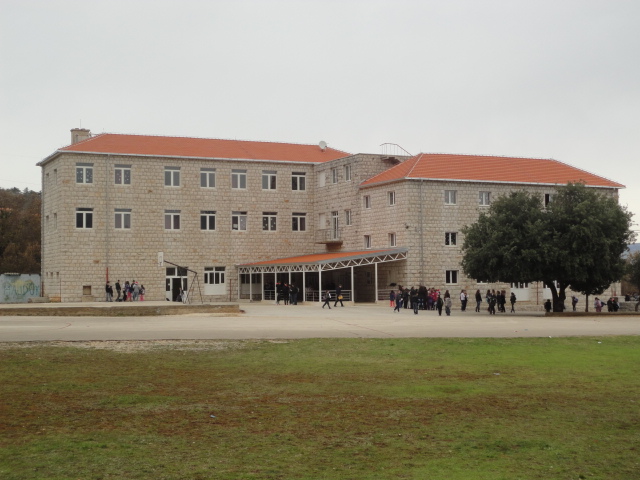 ŠKOLSKI KURIKULUM ZA 2019./2020.godinu UVOD               Temeljem članka 28. Zakona o odgoju i obrazovanju u osnovnoj i srednjoj školi (NN 87/2008)i na osnovu Nacionalnog okvirnog kurikuluma, Školski odbor Osnovne škole “Tin Ujević “Krivodol  na sjednici održanoj 03.10. 2019. godine, na prijedlog Učiteljskog vijeća i po razmatranju na sjednici Vijeća roditelja, donio je Školski kurikulum šk.god. 2019. / 2020. UVOD Nacionalni okvirni kurikulum temeljni je dokument koji na nacionalnoj razini donosi vrijednosti, opće ciljeve i načela odgoja i obrazovanja, koncepciju učenja i poučavanja, određuje odgojno - obrazovna postignuća na određenim stupnjevima učenikova razvoja.Nacionalni okvirni kurikulum razvojni je dokument otvoren za promjene i poboljšanja ovisno o potrebama i razvojnim težnjama na području odgoja i obrazovanja, a promjene će se temeljiti na rezultatima istraživanja i rezultatima vrednovanja.Nacionalni okvirini kurikulum temelj je za izradu svih ostalih kurikulumskih dokumenata. Osnova je za izradu školskog kurikuluma. Školski kurikulumpodrazumijeva sve sadržaje, procese, aktivnosti koji su usmjereni na ostvarivanje ciljeva i zadataka, obrazovanja kako bi promovirali intelektualni, osobni, društveni i fizički razvoj učenika.Školski kurikulum utvrđen je dugoročnim i kratkoročnim planom i programom škole kroz izbornu nastavu, izvannastavne i izvanškolske aktivonsti, te druge odgojno - obrazovne programe i projekte.Dostupan je na mrežnim stranicama škole svim učenicima, roditeljima i ostalim zainteresiranim za rad i život škole.Sadržaj:           UVODIZBORNA NASTAVA DODATNA NASTAVADOPUNSKA NASTAVAIZVANNASTAVNE AKTIVNOSTIIZVANUČIONIČNA NASTAVAŠKOLSKI PROJEKTIKULTURNE I JAVNE DJELATNOSTI      1. IZBORNA NASTAVAU našoj Školi organizirana je izborna nastava iz vjeronauka, informatike i njemačkog jezika . Izbornu nastavu iz vjeronauka izvode dva vjeroučitelja u matičnoj školi, dva vjeroučitelja u područnoj školi Grubine , Poljica i Ivanbegovina. Informatiku izvode  dva učitelja  kao i njemački jezik.Plan izborne nastave u matičnoj školiPlan izborne nastave u područnoj školi GrubinePlan izborne nastave u područnoj školi IvanbegovinaPlan izborne nastave u područnoj školi Poljica      2. DODATNA NASTAVADodatna nastava se   organizira s ciljem obogaćivanja i proširivanja znanja iz pojedinih nastavnih       predmeta, za učenike koji pokazuju izniman   interes   i/ili znanje iz nekog nastavnog područja odnosno predmeta koje prelazi okvire redovne nastave.      3. DOPUNSKA NASTAVADopunska nastava organizira se za učenike koji u redovnoj nastavi teže svladavaju djelove propisanog programa , pa im je potrebna dopunska pomoć radi uspješnijeg napredovanja u redovnoj nastavi. 4. IZVANNASTAVNE AKTIVNOSTIIzvannastavne aktivnosti organiziraju se za učenike od prvog do osmog razreda na početku svake nastavne godines ciljem zadovoljavanja stvarnih potreba i interesa učenika, proširivanja i produbljivanja znanja, razvijanja humanih odnosa među učenicima, razvijanja samopouzdanja, samopoštovanja i socijalnih vještina te zbližavanja učenika i učitelja.VJERONAUČNE SEKCIJE 5. IZVANUČINIČKA NASTAVIzvanučionička nastava oblik je nastave koji podrazumijeva ostvarivanje planiranih programskih sadržaja izvan školske ustanove. U izvanučioničku nastavu ubrajamo: školske izlete, školske ekskurzije, terensku nastavu, školu u prirodi, posjete kinu, kazalištu, galeriji i drugoj ustanovi te druge slično organizirane oblike poučavanja i učenja izvan škole.     6.    ŠKOLSKI PROJEKTINAZIV: Dani kruha i zahvalnostiNAZIV: Došašće i BožićNAZIV: KorizmaISPITIVANJE ČITANJA U 3. RAZREDU PREVENCIJA OVISNOSTI O KOCKANJURASTIMO U RAZLIČITOSTIKVIZ ZA POTICANJE ČITANJA UČENIKA OSNOVNIH ŠKOLA IMOTSKE KRAJINEMjesec hrvatske knjige-knjižničarka priča pričuPRIGODNI DATUMI   I   ŠKOLSKE PRIREDBE   OBILJEŽAVANJE PRIGODNIH DATUMA Cilj:  razvijati osjećaj za nematerijalne vrijednosti kod učenikaPredsjednik školskog odbora:                     Ravnatelj: Mirjana Matković                                         Marijo Karin                                                        NASTAVNI PREDMETBroj sati godišnje po razredimaBroj sati godišnje po razredimaBroj sati godišnje po razredimaBroj sati godišnje po razredimaBroj sati godišnje po razredimaBroj sati godišnje po razredimaBroj sati godišnje po razredimaBroj sati godišnje po razredimaUKUPNONASTAVNI PREDMET1.2.3.4.5.6.7.8.UKUPNOVjeronauk707014070140707070700Informatika7070140Njemački jezik7070707070350NASTAVNI PREDMETBroj sati godišnje po razredimaBroj sati godišnje po razredimaBroj sati godišnje po razredimaBroj sati godišnje po razredimaUKUPNONASTAVNI PREDMET1.       2.3.4.UKUPNOVjeronauk70707070280Njemački jezik4. razred4. razred4. razred70NASTAVNI PREDMETBroj sati godišnje po razredimaBroj sati godišnje po razredimaBroj sati godišnje po razredimaBroj sati godišnje po razredimaUKUPNONASTAVNI PREDMET1.       2.3.4.UKUPNOVjeronauk70707070280Njemački jezik4. razred4. razred4. razred70NASTAVNI PREDMETBroj sati godišnje po razredimaBroj sati godišnje po razredimaBroj sati godišnje po razredimaBroj sati godišnje po razredimaUKUPNONASTAVNI PREDMET1.       2.3.4.UKUPNOVjeronauk70707070280Njemački jezik4. razred4. razred4. razred70NAZIV AKTIVNOSTI / PROGRAMA / PROJEKTAVJERONAUKSVRHA (NAMJENA) AKTIVNOSTISustavno i što cjelovitije upoznavati katoličku vjeru u svim njezinim dimenzijama.CILJRazvijati temeljne općeljudske i vjerničke sposobnosti, te izgrađivati međusobno zajedništvo i ljubav.ZADATCIOmogućiti učenicima da pitanja o svom životu i svijetu promatraju u duhu vjere i kršćanske poruke.NOSITELJI AKTIVNOSTISlava ćelić, Branimir Poljak, Ivana Grabić, don Petar Čondić, fra Nedjeljko ČarapićKORISNICI AKTIVNOSTIUčenici od 1. do 8. razredaNAČIN REALIZACIJE AKTIVNOSTIKroz nastavni program od 70 sati PismenI i usmeni zadaciObradom teksta, dramatizacojiom, crtežom, individualnim i grupnim radom s učenicima, prezentacijamaSURADNICIŽupnik, župni vikar, učitelji razredne nastave.VREMENIK AKTIVNOSTITijekom školske godine (70 sati - 2 sata tjedno).TROŠKOVNIK AKTIVNOSTI(Hamer-papir, papir i fotokopirni aparat imamo u školi.) NAČIN VREDNOVANJA I NAČIN KORIŠTENJA REZULTATA VREDNOVANJA- prema pravilniku o načinu praćenja i ocjenjivanja - usmeno i pismeno ispitivanje -vrjednovanje skupnog rada- vrjednovanje stvaralačkog izričajaAktivnost INFORMATIKAIme i prezime voditeljaKrešimir DodigNositelji aktivnostiUčenici i učitelj informatikeCiljevi programaStjecanje informatičke pismenosti, temeljnih znanja i vještina za samostalno služenje računalom i stvaranje osnova za nadogradnju u daljnjem školovanjuNamjena programaKorištenje stečenih znanja i vještina u svakodnevnom životu za:lakše razumijevanje nastavnog gradivabrže i kvalitetnije rješavanje postavljenih zadatakaproširivanje znanjakomunikaciju i zabavuNačin realizacijeU informatičkoj učionici 2 sata tjedno. Primjenjujući različite metode poučavanja i učenja.Vremenik aktivnostiŠkolska godina 2019./2020., 140 satiTroškovnik aktivnostiPapir, USB, TonerStručno usavršavanje učiteljaTroškovi održavanja učioniceNačin vrednovanjaOpisno i brojčano vrednovanje postignuća učenika u skladu s rezultatima, ciljevima, zadaćama i sadržajima.Aktivnost NJEMAČKI JEZIKIme i prezime voditeljaMarkiša Visković, Kristina GudeljNositelji aktivnostiUčitelji njemačkog jezika, učenici 4.-8. razredaCiljevi programaUsvajanje osnovnih znanja njemačkog jezika te razvoj komunikacije putem aktivne uporabe u svakodnevnim situacijama. Osposobljavanje i motivacija učenika za daljnje učenje njemačkog jezika te ukazivanje na svrhu učenja stranog jezika. Razvijanje znanja o kulturi i civilizaciji njemačkog govornog područja. Razvijanje kreativnosti putem igre, crteža, pjesme...Namjena programaUsvajanje osnovnih znanja njemačkog jezika, razvoj govorne produkcije putem aktivne uporabe u svakodnevnom životu. Razvoj motivacije učenika spram daljnjeg učenja njemačkog jezika te razvoj motivacije za upoznavanjem kulture, običaja i ostalih značajki njemačkog govornog područja.Način realizacijePismeni i usmeni zadaci, obrada kratkih tekstova i gramatike (metodom razgovora, usmenog izlaganja, čitanja, rada na tekstu, pisanja, pokazivanja, slušanja), izrada prigodnih plakata, obrada pjesmica.Vremenik aktivnostiŠkolska godina 2019. / 2020. , od rujna do lipnja.Troškovnik aktivnosti/Način vrednovanjaSustavno praćenje i bilježenje zapažanja učenikovih postignuća i uspjeha, interesa, motivacija i sposobnosti uostvarivanju  izbornih   sadržaja.Usmene provjere razumijevanja te aktivne uporabe njemačkog  jezika (osnovna komunikacija). Kratke provjere sposobnosti pisanog   izražavanja.Aktivnost DODATNA NASTAVA IZ MATEMATIKE(razredna nastava)Ime i prezime voditeljaMarija Ujević Nenadić,Mirjana Matković, Tina Bekavac, Višnja Šušnjar,Jozo Lončar,Veronika Kujundžić,Ivana Ždero,Andrijana Lončar , Zlata Vrljičak i Željka GabelicaNositelji aktivnostiUčenici  od 1. do 4. razreda i učitelj razredne nastaveCiljevi programaRazvijanje logičkog razmišljanja i zaključivanja te sposobnosti rješavanja složenijih matematičkih zadataka kod učenika koji brzo i lako usvajaju nastavno gradivo. Poticati ih na pronalaženje različitih načina dolaska do rješenja problema. Produbljivati interes, znanja i sposobnosti za matematičke sadržaje. Poticati interes učenika za proširenim matematičkim znanjem.Namjena programaUčenicima koji pokazuju sklonost za matematiku razvijati  i poticati kreativnost i samostalnost u rješavanju zadataka koristeći različite i zanimljive metode  rada. Proširiti znanja, vještine i logičko mišljenje. Motivirati ih da se uključuju u natjecanja tijekom školovanja.Način realizacije-učenje kroz igru -rad u parovima-individualni radVremenik aktivnostiŠk. god. 2019./2020.Troškovnik aktivnostiKopiranje i printanje dodatnog materijala oko 50,00 knNačin vrednovanjaUsmena i pismena provjera znanja .Korištenje pohvala učenicima u svrhu poticaja, ključ za prijavu za natjecanje.Aktivnost DODATNA NASTAVA IZ MATEMATIKE(predmetna nastava)Ime i prezime voditeljaIvana Čepo i Jelena Vujčić BlažićNositelji aktivnosti  Učenici i učiteljice Ivana Čepo i Jelena Vujčić BlažićCiljevi programaRazviti sposobnost primjene metoda matematičkog mišljenja, modeliranja i kritičkog propitivanja postavljenih modela u rješavanja problemskih situacija iz života suvremenog čovjekaRazvijati sposobnost za apstraktno mišljenje i logičko rasuđivanje.Razvijati sposobnost primjene metoda matematičkog mišljenja, preciznog formuliranja pojmova, logičkog zaključivanja i algoritamskog rješavanja problema.Razvijati sposobnost za pravilno rasuđivanje i zaključivanje, matematičku intuiciju, maštu i stvaralačko mišljenje.Navikavanje na sustavnost, točnost, urednost i ustrajnost u rješavanju matematičkih zadataka.Razviti sposobnost za primjenu matematike u rješavanju problema i zadataka iz drugih nastavnih predmeta kao i iz svakodnevice.Stjecanje čvrstih temelja za cjeloživotno učenje u području prirodoslovlja.Namjena programaPoticanje učenika na sudjelovanje na natjecanjima i susretima (Večer matematike, otvoreno ekipno natjecanje na Festivalu matematike)Produbljivanje znanja iz matematike, razvijanje interesa za matematičku znanost, primjena stečenog znanja na modeliranje i rješavanje problema iz svakodnevnog života kao i priprema za sudjelovanje u natjecanjima.Razvijanje sposobnosti rasuđivanja i logičkog zaključivanja kod formiranja novih matematičkih pojmova. Navikavati učenika na sustavnost, urednost, točnost i ustrajnost u pristupu prema radu i obvezama. Pripremiti učenika za cjeloživotno učenje, posebno u području prirodoslovlja.Način realizacijeDodatna nastava iz matematike izvodit će se u učionici za matematiku.Program od 70 školskih sati ( 2 sata tjedno).Vremenik aktivnostiOd rujna 2019. do lipnja 2020. godine.Troškovnik aktivnostiTroškovi za potrošni materijal, putovanja mentora i učenika na Županijsko natjecanje kao i za smještaj i troškove putovanja na Državno natjecanje (ako učenici budu pozvani, cca 1500 kuna).Način vrednovanjaAnaliza uspjeha učenika na natjecanjima i ispunjavanjem evaluacijskih upitnika.Aktivnost DODATNA NASTAVA IZ HRVATSKOG JEZIKAIme i prezime voditeljaMarija Matković i Anita BušićNositelji aktivnostiUčenici 7. i 8. razreda i učiteljice Marija Matković i Anita Bušić Ciljevi programaPrepoznavanje darovitih učenika i njihovo osposobljavanje za jezičnu komunikaciju i razvijanje kreativnosti.Namjena programaDodatno osposobiti učenike u poznavanju hrvatskoga jezika i književnosti, sudjelovanje na natjecanjima i kreiranju školskog lista. Razvijanje ljubavi prema književnosti.Način realizacijeIstraživanja, samostalni i grupni rad na zadatcima i projektima uz individualan pristup.Vremenik aktivnostiTijekom školske godine, 1 sat tjedno.Troškovnik aktivnostiPapir, pisaći pribor, Internet, putni troškovi.Način vrednovanjaOpisne bilješke o interesima i aktivnostima učenika te dobre ocjene.Aktivnost DODATNA NASTAVA  ENGLESKI JEZIKIme i prezime voditeljice  Jelena Madunić – Borović, Melanija RaosNositelji aktivnostiUčenici  7. i 8. razreda i učiteljice Jelena Madunić – Borović (8.r) i Melanija Raos (7.r.)Ciljevi programaProširivanje znanja stečenog tijekom redovne nastave, priprema učenika za natjecanje iz engleskog jezika, utvrđivanje i proširivanje znanja gramatike, usvojiti dodatne sadržaje o kulturi i civilizaciji zemalja engleskog govornog područjaNamjena programaPripremiti učenike za natjecanje iz engleskog jezika, proširiti znanja i spoznaje te zainteresirati učenike za učenje engleskog jezika, osvijestiti ih za važnost učenja stranog jezika.Način realizacijeNastava se realizira u učionici stranog jezika. U radu se koriste razne metode rada. Učenici će uglavnom raditi individualno te će se koristiti raznim nastavnim sredstvima i pomagalima. Radit će i plakate vezane uz teme koje se obrađuju u redovnoj nastavi ( rad u paru i grupama)Vremenik aktivnosti Tijekom školske godine 2019./2020.Troškovnik aktivnostiNovac potreban za papir , CD-ove, slikeNačin vrednovanjaRezultati postignuti tijekom pohađanja dodatne nastave vrednovat će se usmenim i pismenim putem tijekom redovne nastave, kao i na školskom natjecanju.Aktivnost   DODATNA NASTAVA IZ POVIJESTIIme i prezime voditeljaLuka Žužul, učitelj povijestiNositelji aktivnostiUčitelj povijesti i učenici 8. razredaCiljevi programaOkupiti one učenike koji s lakoćom usvajaju nastavno gradivo i     zainteresirati ih za povijest kako bi bolje razumjeli opće povijesne procese.Namjena programaRazvijati znatiželju i učenje o vlastitom životnom prostoru i     njegovim osobitostima.Način realizacijeRad na pripremanju učenika za školsko i županijsko natjecanje.Širenje znanja proširivanjem gradiva iz predviđenih školskih tema razreda Vremenik aktivnostiTijekom školske godine 2019./2020.  po jedan sat tjednoTroškovnik aktivnostiPutni troškovi nastavnika i učenika.Način vrednovanjaSudjelovanje na natjecanju iz povijesti; odlična ocjena.Aktivnost DODATNA NASTAVA IZ BIOLOGIJEIme i prezime voditeljaDaniela Ivkošić, učiteljica biologijeNositelji aktivnostiUčiteljica i učeniciCiljevi programaUčenicima koji pokazuju interes za nastavu biologije razvijati sposobnost istraživanja živog svijeta, kritičkog razmišljanja i proširivati saznanja o živom svijetu.Osposobljavati učenike za praktične radove, terensku nastavu, izradu projekata što će omogućiti bolju primjenu znanja.Namjena programaUvesti učenike u znanstveni način razmišljanja i omogućiti rješavanje problemskih zadataka.Razvijati ekološku svijest i odgovorno ponašanje prema životnom okruženju. Pružiti mogućnost produbljivanja i proširivanja znanja  o živom svijetu i pripremiti učenike za natjecanja.Način realizacijeRješavanje zadataka uz frontalni, grupni i individualni  rad.Vremenik aktivnostiJedan sat tjedno– 35 sati godišnjeTroškovnik aktivnostiPapir za kopiranje, prirodni i potrošni materijal za pokuse (300 kn)Način vrednovanjaOpisno praćenje napredovanja učenika tijekom školske godine.Samovrednovanje i vrednovanje rezultata na natjecanju.Rezultati će se koristiti za dodatno poticanje učenika.Aktivnost DODATNA NASTAVA IZ KEMIJAIme i prezime voditeljaDaniela IvkošićNositelji aktivnostiUčitelj i učeniciCiljevi programaUčenicima koji pokazuju interes za nastavu kemije razvijati sposobnost istraživanja, kritičkog razmišljanja i proširivati različite spoznaje i znanja. Osposobljavati učenike za praktične radove i  izradu projekata što će omogućiti bolju primjenu znanja.Namjena programaUvesti učenike u znanstveni način razmišljanja i omogućiti rješavanje problemskih zadataka.Pružiti mogućnost produbljivanja i proširivanja znanja i pripremiti učenike za natjecanja.Način realizacijeRješavanje zadataka uz frontalni, grupni i individualni  rad.Vremenik aktivnostiJedan sat tjedno– 35 sati godišnjeTroškovnik aktivnostiPapir za kopiranje,  potrošni materijal za pokuse (300 kn)Način vrednovanjaOpisno praćenje napredovanja učenika tijekom školske godine.Samovrednovanje i vrednovanje rezultata na natjecanju.Rezultati će se koristiti za dodatno poticanje učenika.Aktivnost DODATNA NASTAVA IZ GEOGRAFIJEIme i prezime voditeljaNives Marketin, učiteljica geografijeNositelji aktivnostiUčiteljica geografije i učenici od 5. do 8. razredaCiljevi programaStjecanje osnovnih geografskih znanja o Zemlji. Upoznavanje  prirodno-geografskih,  društveno-kulturnih  i gospodarskih  značajka  kontinenata  na  primjeru  odabranih  država. Upoznavanje s ekološkim problemima u svijetu i razvijanju ekološke svijesti.Razviti sposobnost uočavanja prirodno – geografskih pojava i procesa.Naučiti pravilno čitanje i korištenje geografske karte.Razvijanje  zanimanja  za  istraživanje  prostora te  razvijanje sposobnosti znanstvenoga razmišljanja.Namjena programaProdubljivanje znanja iz geografije, razvijanje interesa za očuvanje kulturne baštine.Razviti sposobnost uočavanja geografskih pojava i procesa te čitanja geografske karte.Navikavati učenika na sustavnost, točnost i ustrajnost u pristupu  prema radu i obvezama.Sudjelovanje na natjecanjima u organizaciji škole, Županije i Ministarstva.Način realizacijeU učionici geografije 1 sat tjedno. Primjenjujući različite metode poučavanja i učenja.Vremenik aktivnostiŠkolska godina 2019./2020.Troškovnik aktivnostipapir za kopiranjelistići za dodatnu nastavutestovitroškovi  putovanja mentora i učenika na navedena natjecanja (ako učenici budu pozvani)Aktivnost DODATNA NASTAVA IZ FIZIKE(predmetna nastava)Ime i prezime voditeljaKristina KolovratNositelji aktivnosti  UČITELJICA I UČENICICiljevi programaRazviti sposobnost primjene metoda mišljenja, modeliranja i kritičkog propitivanja postavljenih modela u rješavanja problemskih situacija iz života suvremenog čovjekaRazvijati sposobnost za apstraktno mišljenje i logičko rasuđivanje.Razvijati sposobnost primjene metoda fizikalnih mišljenja, preciznog formuliranja pojmova i logičkog zaključivanja.Razvijati sposobnost za pravilno rasuđivanje i zaključivanje, fizikalnu intuiciju, maštu i stvaralačko mišljenje.Navikavanje na sustavnost, točnost, urednost i ustrajnost u rješavanju  zadataka iz fizike.Razviti sposobnost za primjenu fizike u rješavanju problema i zadataka iz drugih nastavnih predmeta kao i iz svakodnevice.Stjecanje čvrstih temelja za cjeloživotno učenje u području prirodoslovlja.Namjena programaPoticanje učenika na sudjelovanje na natjecanjima i susretima .Produbljivanje znanja iz fizike, razvijanje interesa za fizikalnu znanost, primjena stečenog znanja na modeliranje i rješavanje problema iz svakodnevnog života kao i priprema za sudjelovanje u natjecanjima.Razvijanje sposobnosti rasuđivanja i logičkog zaključivanja kod formiranja novih  pojmova. Navikavati učenika na sustavnost, urednost, točnost i ustrajnost u pristupu prema radu i obvezama. Pripremiti učenika za cjeloživotno učenje, posebno u području prirodoslovlja.Način realizacijeDodatna nastava iz fizike izvodit će se u učionici za fiziku.Program od 35 školskih sati ( 1 sat tjedno).Vremenik aktivnostiOd rujna 2019. do lipnja 2020. godine.Troškovnik aktivnostiTroškovi za potrošni materijal, putovanja mentora i učenika na Županijsko natjecanje kao i za smještaj i troškove putovanja na Državno natjecanje (ako učenici budu pozvani, cca 1500 kuna).Način vrednovanjaAnaliza uspjeha učenika na natjecanjima i ispunjavanjem evaluacijskih upitnika.Aktivnost DOPUNSKA NASTAVA IZ HRVATSKOG JEZIKA( razredna nastava )Ime i prezime voditeljaAndrijana Lončar, Veronika KujundžićNositelji aktivnosti učenici , učiteljiceCiljevi programaUspješno svladavanje sadržaja hrvatskog jezikaNamjena programaPomoć u učenju i svladavanju nastavnih sadržaja hrvatskog jezika onim učenicima koji ne prate redoviti nastavni program s očekivanom razinom uspjeha.Način realizacije Individualizirani pristup , učenje kroz igru , suradničko učenje , dramatizacija , stvaralački rad.Vremenik aktivnostišk. god. 2019./2020.Troškovnik aktivnostiKopiranje i printanje dodatnog materijala za rad.Način vrednovanjaIndividualno praćenje uspješnosti usvajanja planiranih sadržaja.Aktivnost DOPUNSKA NASTAVA – 5. i 6. razredIme i prezime voditeljaMarija MatkovićAnita BušićNositelji aktivnostiučiteljice hrvatskoga jezika i učeniciCiljevi programapomoći učenicima koji imaju teškoće u razumijevanju i svladavanju gradiva, kao i onima koji zbog izostanka nisu svladali gradivo u redovnoj nastaviNamjena programauspješno svladavanje osnovnih obrazovnih i funkcionalnih zadaća i sadržaja za uključivanje u cjeloživotno učenjerazvijanje govornih i pisanih vrednota, vještina čitanja i razumijevanja pročitanogNačin realizacijeindividualni rad, rad u grupama i radioniceVremenik aktivnostitijekom školske godine, jedan sat tjednoTroškovnik aktivnostipapir i didaktička pomagalaNačin vrednovanjapraćenje uspješnosti svladavanja osnovnih sadržaja pozitivna ocjena na kraju nastavnoga radaAktivnost DOPUNSKA NASTAVA IZ HRVATSKOG JEZIKA/MATEMATIKE- ( razredna nastava )Ime i prezime voditelja Tina Bekavac,Višnja Šušnjar,Mirjana Matković i Željka GabelicaNositelji aktivnostiUčitelji i učeniciCiljevi programaPomoć učenicima koji imaju poteškoće u savladavanju gradiva na redovnoj nastavi. Pospješiti usvajanje znanja i vještina koje su učenici iz bilo kojeg razloga propustili usvojiti na redovnoj nastavi, ili im je za usvajanje nastavnog gradiva potrebno više vremena ili konkretizacija sadržaja. Učenicima koji rade po prilagođenom programu omogućiti individualno usvajanje znanja prilagođavanjem metoda rada.Namjena programaPomoć učenicima koji imaju poteškoće u savladavanju gradiva da steknu temeljna znanja iz nastavnih predmeta hrvatskoga jezika i matematikeNačin realizacijeIndividualizirani pristup učeniku, odabir metoda i načina poučavanja kojima će se učeniku omogućiti najlakše usvajanje nastavnih sadržajaVremenik aktivnostiTijekom školske godine 2019./2020.Troškovnik aktivnostiTroškovi kopiranja listića za dopunski radNačin vrednovanjaOpisno praćenje učeničkih postignuća i interesa za rad.Aktivnost DOPUNSKA NASTAVA IZ MATEMATIKE( razredna nastava)Ime i prezime voditelja Zlata Vrljičak, Jozo Lončar i Marija Ujević NenadićNositelji aktivnostiUčitelji i učeniciCiljevi programa- Osmisliti aktivnosti i primjerene zadatke s obzirom na poteškoće koje, učenici imaju pri usvajanju novih pojmova.  Usvojiti pojmove koje učenici nisu usvojili ili pokazuju poteškoće u usvajanju, razumijevanju i njihovoj primjeni.  Poticati na uvažavanje tuđeg mišljenja i razvijati tolerancijuNamjena programarazumjeti i primijeniti sadržaje koji su predviđeni Nastavnim planom i programom redovite nastave matematike,  usvajati i izražavati se matematičkim jezikom, usvojiti matematička znanja i primjenjivati ih u svakodnevnom životu,  razvijati sposobnosti i vještine rješavanja osnovnih matematičkih problema, potrebnih za nastavak školovanja  razvijati samostalnost , točnost, preciznost, urednost i ustrajnost u raduNačin realizacijeIndividualizirani pristup i rad s učenicima; rješavanje različitih tipova zadataka, primjena matematičkih pravila i zakonitosti u rješavanju zadataka.Vremenik aktivnosti- prema potrebi tijekom školske godine, jedan sat tjednoTroškovnik aktivnosti- troškovi kopiranja materijalaNačin vrednovanja- individualno praćenje učenika  pozornost usmjeravati na napredak učenika u promatranju, mišljenju, izražavanju, aktivnosti, temeljitosti, ustrajnosti i samostalnostiAktivnost DOPUNSKA NASTAVA IZ MATEMATIKE( predmetna nastava)Ime i prezime voditelja     Ivana Čepo i Jelena Vujčić BlažićNositelji aktivnosti     Dijana Znaor i Ivana Čepo i učenici od 5. do 8. razredaCiljevi programaNadoknaditi gubitke i nedostatke u znanju ili vještinamaRazvijati pamćenje, logičko zaključivanje.Razvijati preciznu i finu motoriku.Razvijati interes i samopouzdanje.Osposobljavati učenike za aktivno primjenjivanje stečenih znanja u svakodnevnom životu.Pomoći učenicima koji imaju problema u savladavanju gradiva i samostalnom rješavanju zadataka. Poticati i razvijati matematičko mišljenje. Namjena programaZa učenike koji u redovitoj nastavi otežano usvajaju dijelove nastavnog gradiva propisanog nastavnim planom i programom, radi normalnog napredovanja u redovnoj nastavi što je temelj uspješnosti daljnjeg školovanja.Način realizacijeDopunska nastava iz matematike izvodit će se u učionici za matematiku.Primjeri pisanih i usmenih zadataka pažljivo odabranih.Korištenje zornih sredstava i pomagala te objektivne realnosti.Odgovaranje na pitanja.Pripovjedanje, čitanje i pisanje.Vremenik aktivnostiOd rujna 2019. do lipnja 2020. godine.Troškovnik aktivnostiTroškovi za potrošni materijal.Način vrednovanjaNa redovnim satovima.Pismenim i usmenim provjerama.Opisnim i brojčanim ocjenama.Samovrednovanjem aktivnosti i postignutih rezultata.Aktivnost DOPUNSKA NASTAVA IZ ENGLESKOG JEZIKA (  5. – 8. razreda)Ime i prezime voditeljaSanja Peračić (6.i8.r),Jelena Madunić-Borović (5.i8.r.), Melanija Raos (7.r.)Planirani broj učenika20Planirani broj sati1 sat tjednoNositelji aktivnostiUčenici i učiteljiceCiljevi programaUsvajanje osnovnih jezično-gramatičkih pojmova predviđenih za šestu godinu učenja stranog jezika te njihova primjena (Present Simple i Continuous, Personal and possess.pronouns, singular and plural of nouns, comparison of adjectives; čitanje, slušanje, govorenje i pisanje s razumijevanjem –obrađeni tekstovi).Namjena programaNadoknađivanje gradiva kojeg učenici nisu uspjeli usvojiti tijekom redovne nastave, a zbog postizanja pozitivnog uspjeha u nastavi.Način realizacijeIndividualni rad, rad u parovima, grupni rad; metode čitanja, pisanja i slušanja s razumijevanjem; audio-vizualna metoda, kartice sa slikama, igre.Vremenik aktivnostiTijekom školske godine 2019./2020.Troškovnik aktivnostiNovac potreban za papir, CD-ove, slike.Način vrednovanjaProvjere znanja tijekom školske godine na redovnoj nastavi te ostvarivanje zadovoljavajućeg uspjeha na kraju školske godine.Aktivnost DOPUNSKA NASTAVA IZ FIZIKE( predmetna nastava)Ime i prezime voditelja     Kristina KolovratNositelji aktivnosti    Učitelj i učenici Ciljevi programaNadoknaditi gubitke i nedostatke u znanju ili vještinamaRazvijati pamćenje, logičko zaključivanje.Razvijati interes i samopouzdanje.Osposobljavati učenike za aktivno primjenjivanje stečenih znanja u svakodnevnom životu.Pomoći učenicima koji imaju problema u savladavanju gradiva i samostalnom rješavanju zadataka. Namjena programaZa učenike koji u redovitoj nastavi otežano usvajaju dijelove nastavnog gradiva propisanog nastavnim planom i programom, radi normalnog napredovanja u redovnoj nastavi što je temelj uspješnosti daljnjeg školovanja.Način realizacijeDopunska nastava iz fizike izvodit će se u učionici za fiziku.Primjeri pisanih i usmenih zadataka pažljivo odabranih.Korištenje zornih sredstava i pomagala te objektivne realnosti.Odgovaranje na pitan.Vremenik aktivnostiOd rujna 2019. do lipnja 2020. godine.Troškovnik aktivnostiTroškovi za potrošni materijal.Način vrednovanjaNa redovnim satovima.Pismenim i usmenim provjerama.Opisnim i brojčanim ocjenama.Samovrednovanjem aktivnosti i postignutih rezultata.Aktivnost DOPUNSKA NASTAVA IZ KEMIJEIme i prezime voditeljaDaniela IvkošićNositelji aktivnostiUčiteljica i učeniciCiljevi programaNadoknaditi nedostatke u znanju i vještinama te tako osposobiti učenika za uspješno savladavanje kemije.Namjena programaIndividualizirati nastavne sadržaje učenicima koji iz bilo kojeg razloga imaju poteškoće u savladavanju nastavnog sadržaja iz kemijeNačin realizacijeRješavanje zadataka uz frontalni, grupni i individualni  rad.Vremenik aktivnostiJedan sat tjedno– 35 sati godišnjeTroškovnik aktivnostiPapir za kopiranje Način vrednovanjaOpisno praćenje napredovanja učenika tijekom školske godine.Rezultati će se koristiti za dodatno poticanje učenika.Aktivnost DRAMSKO – RECITATORSKA GRUPA ( razredna nastava )Ime i prezime voditelja Andrijana Lončar, Zlata VrljičakNositelji aktivnostiUčenici Ciljevi programaRazvijanje jezičnih sposobnosti i vještina u govornom izražavanju, interes za poeziju,Razvijanje sposobnosti izražajnog čitanja, govorenja, glume.Dječje igre.Namjena programaKroz dramsku igru oslobađati učenike u govoru i pokretu  kakobi bili samosvjesni, hrabri i sigurni u sebe i svoje potencijale.  Pripremati učenike za javne nastupe- priredbe. Ojačati ih da mogu realno pratiti izazove koje im nose životne situacije.Način realizacijeIgre, vježbe čitanja, vježbe uživljavanja u likove (uloge), pantomima, improvizirane dramske situacije, skupni i pojedinačni nastupi.Vremenik aktivnostiTijekom školske 2018./2019. godine.Troškovnik aktivnostiPapir za fotokopiranje.Materijali za izradu kostima i rekvizita te scenografiju.Način vrednovanjaUsmena pohvala.Opisno praćenje učeničkih postignuća i interesa. Predstavljanje pred roditeljima i publikom u prigodnim svečanostima.Aktivnost DRAMSKA SKUPINA – 5. i 6. RAZREDIme i prezime voditeljaAnita Bušić Nositelji aktivnostiUčenici Ciljevi programaRazvijanje jezičnih sposobnosti i vještina u govornom izražavanju, interes za poeziju,Razvijanje sposobnosti izražajnog čitanja, govorenja, glume.Dječje igre.Namjena programaKroz dramsku igru oslobađati učenike u govoru i pokretu  kakobi bili samosvjesni, hrabri i sigurni u sebe i svoje potencijale.  Pripremati učenike za javne nastupe- priredbe. Ojačati ih da mogu realno pratiti izazove koje im nose životne situacije.Način realizacijeIgre, vježbe čitanja, vježbe uživljavanja u likove (uloge), pantomima, improvizirane dramske situacije, skupni i pojedinačni nastupi.Vremenik aktivnostiTijekom školske 2019./2020. godine.Troškovnik aktivnostiPapir za fotokopiranje.Materijali za izradu kostima i rekvizita te scenografiju.Način vrednovanjaUsmena pohvala.Opisno praćenje učeničkih postignuća i interesa. Predstavljanje pred roditeljima i publikom u prigodnim svečanostima.Aktivnost LITERARNO – NOVINARSKA GRUPAIme i prezime voditeljaTina Bekavac i Kristina GudeljNositelji aktivnostiUčenici, učiteljica, vanjski suradnici.Ciljevi programaOtkrivati i potaknuti darovitost kod djece. Razvijati kod djece upornost u radu i vjeru u sebe  Uočavati  snagu i ljepotu poetske riječi . Otkrivati umjetničku vrijednost . Pravilno se pismeno i usmeno izražavati . Samostalno se pismeno izražavaju u stihu i prozi . Razvijati ljubav prema materinskom jeziku , poticati maštu i kreativnost..Namjena programaPrezentacija rada škole. Sudjelovanje u izradi školskog lista Područne škole Grubine te na raznim literarnim natječajima.Način realizacijeIndividualizirani pristup. Grupni rad. Stvaralački rad. Istraživački rad. Vremenik aktivnostiTijekom školske godine 2019./2020.Troškovnik aktivnostiPapir za fotokopiranje.Način vrednovanjaRedovito praćenje učeničkih sposobnosti, postignuća i interesa za rad. Samovrednovanje.Aktivnost MALI ZBORIme i prezime voditeljaMirjana Matković, Ivana Ždero i Višnja ŠušnjarNositelji aktivnostiUčiteljicaCiljevi programaOsnovni cilj je zainteresirati učenike za zborsko muziciranje. Utjecati na razvoj sposobnosti zvukovne zamjedbe, ritamskih i intonacijskih sposobnosti učenika, glazbeni ukus, glazbeno pamćenje, proširenje opsega glasa i čuvanje glazbene baštine. Članovi pjevačkog zbora će razvijati kreativnost i vještine glazbenog izražavanja, točno i sigurno usvajati tekstove i melodije različitih pjesama, njegovati vokalne, intonacijske i ritamske sposobnosti.Namjena programaNamjena je uključiti sve zainteresirane učenike od 1. do 4. razreda u aktivno muziciranje i kreativno provođenje slobodnog vremena u ovoj vrsti slobodne aktivnosti.Način realizacijeIzvannastavna aktivnost.  – IV. razred Radionički tip rada. Jedan sat tjedno tijekom cijele školske godine (i dodatne probe po potrebi)Vremenik aktivnosti Jedan školski sat tjedno tijekom nastavne godine te intenzivnije probe prije nastupa.Troškovnik aktivnostiTroškovi kopiranja materijalaNačin vrednovanjaNastupi na školskim priredbamaAktivnost PJEVAČKI  ZBORIme i prezime voditeljaNada ProdanNositelji aktivnosti- voditeljica zbora- učenici od 5. – 8. razredaCiljevi programa- razvijanje muzikalnog senzibiliteta učenika, njegovanje  pjevačkih    vještina i ostalih sposobnosti za glazbeno izražavanje te doživljaj i   upoznavanje glazbe- pjevanjem upoznati  veći  broj raznolikih djela- sustavno upoznati  učenike s nacionalnom i svjetskom glazbenom   baštinom  primjerenoj njihovom uzrastu- razvijati estetski  ukus i vrijednosne kriterije u doživljavanju glazbe- razvijanje osjećaja odgovornosti  i suradnje  u  izvođenju pjesama- razvijati samopouzdanje učenika i pozitivno viđenje sebe u skupnom     radu- njegovati disciplinu i komunikaciju za vrijeme rada zboraNamjena programa- pridonijeti  promicanju škole kao kulturne sredine- senzibiliziranje učenika za aktivnost pjevanja na amaterskoj razini,    odnosno mogućem kasnijem profesionalnom odabiru- njegovati  i popularizirati zborsko pjevanje među učenicima u školi i    u mjestu- razvijati i njegovati suradnju zbora s roditeljima, nastavnicima…Način realizacije- na  probama zbora ( 1 sat tjedno )- sudjelovanjem zbora u programu školskih priredbi i u programima   obilježavanja određenih blagdana i obljetnica:-  u obilježavanju Dana kruha-  u programu obilježavanja obljetnive pada Vukovara - u programu  priredbe za BOŽIĆ-  u programu priredbe za DAN ŠKOLEPlanirani sadržaji rada:1. Usvajanje i  izvođenje tradicijskih pjesama i običaja koji se mogu       vezati uz Dane kruha2. Usvajanje i  izvođenje domoljubnih pjesama3. Usvajanje i izvođenje pjesama s božićnim i novogodišnj ugođajem    (duhovne i svjetovne)4. Usvajanje i  izvođenje pjesama raznovrsnih sadržaja i ugođaja     primjerenih uzrastu učenika od 5.-8.razredaVremenik aktivnostiTijekom 2018./19. godine- obilježavanje Dana kruha- 16.listopada 2019.godine- obilježavanje obljetnice pada Vukovara- 18. studenog 2019.godine- Božićna priredba- 20.prosinca 2019.godine- Dan škole-  29.lipnja 2020. godineTroškovnik aktivnosti- troškovi  fotokopiranja notnih partitura- papir za fotokopiranje (100 kn)- troškovi nabave novog notnog materijala (zbirke pjesama, partiture,  matrice pjesama –oko 600 kn)- opremanje kabineta glazbene kulture udaraljkama ( oko 3ooo,oo kn)Način vrednovanja- odgovarajućim anketama za učenike i roditelje vrednovati rad ove            sekcije- pozitivna vrednovanja usmjeriti na poboljšanje uvjeta i načina rada    zbora te ih iskoristiti u svrhu pozitivnog ozračja za daljnji rad- nagraditi  članove zbora poticajnim ocjenama kroz nastavu   glazbene kulture- izrada panoa o radu sekcije u svrhu pozitivnog ozračja i     popularizacije zborskog pjevanja u školiAktivnost SPORTSKA SEKCIJA - NOGOMET , RUKOMET, KOŠARKA i STOLNI  TENISIme i prezime voditeljaŽeljko JonjićNositelji aktivnostiUčenici i učiteljCiljevi programaOtkrivanje   potrebe učenika za fičkom aktivnošću  i razvijanje njihovih fizičkih sposobnosti. Razvijanje zdravstvene kulture učenika radi   očuvanja osobnog zdravlja . Namjena programaUsavršavati športsko-tehnička dostignuća. Usvajanje  određenog fonda motoričkih znanja. Razvijanje radnih navika.Sudjelovanje na školskim i općinskim natjecanjimaNačin realizacijeTimski rad. Rad u parovima. Frontalni i kombinirani rad.Vremenik aktivnostiTijekom školske godine 2019./2020.Troškovnik aktivnostiLopte – dresovi. Putni troškovi za natjecanja.Način vrednovanjaProvjera napretka učenika tijekom godine. Postignuti rezultati na natjecanjima. Aktivnost SPORTSKA GRUPA Ime i prezime voditeljaJozo Lončar Nositelji aktivnostiUčenici i učiteljCiljevi programaOtkrivanje   potrebe učenika za fičkom aktivnošću  i razvijanje njihovih fizičkih sposobnosti. Razvijanje zdravstvene kulture učenika radi   očuvanja osobnog zdravlja . Namjena programaUsavršavati športsko-tehnička dostignuća. Usvajanje  određenog fonda motoričkih znanja. Razvijanje radnih navika.Sudjelovanje na školskim i općinskim natjecanjimaNačin realizacijeTimski rad. Rad u parovima. Frontalni i kombinirani rad.Vremenik aktivnostiTijekom školske godine 2019./2020.Troškovnik aktivnostiLopte – dresovi. Putni troškovi za natjecanja.Način vrednovanjaProvjera napretka učenika tijekom godine. Postignuti rezultati na natjecanjima. Aktivnost VIZUALNI IDENTITET ŠKOLEIme i prezime voditeljaSanja StipanovićNositelji aktivnostiUčenici od 5. do 8. razreda i učiteljicaCiljevi programaRazvijanje estetskog senzibiliteta učenika, razvijanje kritičkog stava prema vizualnim poticajima u okruženju, razvijanje sposobnosti analize umjetničkog djela i vlastitog rada. Namjena programaOplemenjivanje prostora školske zgrade učeničkim radovima, obilježavanje značajnih datuma u životu škole.Način realizacijeUspješnije učeničke radove na panoimaVremenik aktivnostiTijekom školske godine 2019./2020.Troškovnik aktivnosti Papir i ostali materijalNačin vrednovanjaPraćenje reakcija učenika, roditelja i djelatnika školeAktivnost ROBOTIKAIme i prezime voditeljaKrešimir DodigNositelji aktivnostiUčenici petih od osmih razreda OŠ “Tin Ujević“ KrivodolProcjena: aktivnost će pohađati pet do deset učenikaUčitelj informatikeCiljevi programaOsposobiti učenike za sastavljanje robota i izradu programa za upravljanje robotima. Razvijanje kreativnog i logičkog razmišljanja.Namjena programaKorištenje stečenih znanja i vještina u svakodnevnom životu.Brže i kvalitetnije rješavanje postavljenih zadataka.Proširivanje znanja.Način realizacijeU informatičkoj učionici 1 sat tjedno.Primjenjujući različite metode poučavanja i učenja.Vremenik aktivnostiŠkolska godina 2019./2020., 35 sati Troškovnik aktivnostiPapir, USB, Toner, AA BaterijeStručno usavršavanje učiteljaTroškovi održavanja učioniceNačin vrednovanjaBroj realiziranih temaZadovoljstvo učenika,  roditelja i učiteljaRezultati postignuti na natjecanjimaAktivnost MALI KREATIVCIIme i prezime voditeljaVeronika KujundžićNositelji aktivnostiUčiteljica i učenici 1.,2., 3. i 4. razreda PŠ IvanbegovinaCiljevi programa    -   omogućiti učenicima da se likovno izraze    -   razvijanje sklonosti i interesa  za lik.izražavanje    -   razvijanje kreativnosti kod djece    -   otkrivanje estetskih vrijednosti    -   pozitivan odnos prema raduNamjena programasamostalno stvaranje likovnih radovasamovrednovanjemeđusobno vrednovanje Način realizacijerazličitim tehnikama, materijalima i metodama rada pridonositi razvijanju kreativnosti učenika i aktivno sudjelovati i doprinositi estetskom uređenju interijera školeindividualni i grupni radVremenik aktivnostiutorak, 5. satTroškovnik aktivnostinabava pribora i materijala za radNačin vrednovanjaizlaganje učeničkih radova u školiestetsko uređenje školeAktivnost PRIČAMO PRIČEIme i prezime voditeljaŽeljka GabelicaNositelji aktivnosti Željka GabelicaCiljevi programaRazvijati ljubav prema pripovijedanju, njegovati sposobnost usmenoga izražavanja i razvijati sposobnost aktivnoga slušanja. Razvijati interes i ljubav prema materinskom jeziku te kritičko zapažanje i estetske sudove.Namjena programaRazvijanje sposobnosti usmenog izražavanja. Razvoj kreativnosti i podizanje samopouzdanja.Način realizacijeOdabir priče, priprema pripovjedača i javno pripovijedanje.Vremenik aktivnostiKroz cijelu školsku godinuTroškovnik aktivnostiTroškovi kopiranja materijalaNačin vrednovanjaPripovijedanje pred razredom, posebice na satovima hrvatskog jezikaAktivnost MALI ČITAČIIme i prezime voditeljaMarija Ujević NenadićNositelji aktivnostiUčeniciCiljevi programaRazvijanje jezičnih sposobnosti i vještina u govornom izražavanju, interes za poeziju,Razvijanje sposobnosti izražajnog čitanja, govorenja, glume.Dječje igre.Namjena programaKroz dramsku igru oslobađati učenike u govoru i pokretu  kakobi bili samosvjesni, hrabri i sigurni u sebe i svoje potencijale.  Pripremati učenike za javne nastupe- priredbe. Ojačati ih da mogu realno pratiti izazove koje im nose životne situacije.Način realizacijeIgre, vježbe čitanja, vježbe uživljavanja u likove (uloge), pantomima, improvizirane dramske situacije, skupni i pojedinačni nastupi.Vremenik aktivnostiTijekom školske 2019./2020. godine.Troškovnik aktivnostiPapir za fotokopiranje.Način vrednovanjaUsmena pohvala.Opisno praćenje učeničkih postignuća i interesa. Predstavljanje pred roditeljima i publikom u prigodnim svečanostima.Aktivnost MLADI POVJESNIČARIIme i prezime voditeljaLuka ŽužulNositelji aktivnostiLuka Žužul (učitelj povijesti)Ciljevi programausvajanje dodatnih znanja iz povijesti te razvijanje kritičkih sposobnosti kod interpretacije povijesnih podataka. Osposobljavanje učenika za istraživanje i primjenu naučenog u svakodnevnom životu.Namjena programaproširivanje znanja iz povijesti, posebice područja za koje učenici pokazuju interes. Osvrt na povijesne zanimljivosti, istraživanje različitih povijesnih izvora i literature.Način realizacije• projektna i istraživačka nastava, razgovor, demonstracija      • rad na tekstu, usmeno izlaganje, pisanjeVremenik aktivnostiCijela školska godina 2019/20. Jedan  sat tjedno.Troškovnik aktivnostitroškovi kopiranja listova i ostalih potrebnih materijalaNačin vrednovanjaindividualno praćenje uspješnosti, motivacija, učenički radoviNAZIV AKTIVNOSTI/ PROGRAMA/ PROJEKTAVJERONAUČNA OLIMPIJADAšk. god. 2019./20.SVRHA (NAMJENA) AKTIVNOSTIProdubljivanje katoličke vjere u svim njezinim bitnim dimenzijama radi cjelovitog općeljudskog vjerničkog razvoja i rasta.CILJEVI AKTIVNOSTIPomoći u izgradnji i ostvarenju ljudske i vjerničke osobnosti učenika.Razvijati duh prijateljstva. Razvijati osjećaj stalnog usavršavanja i napredovanja u učenju.Naučiti zadanu temu.NOSITELJI AKTIVNOSTISlava ĆelićKORISNICI AKTIVNOSTIVjeroučenici od 6. do 8. r. NAČIN REALIZACIJE AKTIVNOSTIUčenje prema dobivenim materijalima, rad u skupinama, izrada radnih listića, izrada i sudjelovanje u kvizovima, sudjelovanje na natjecanju. SURADNICI U AKTIVNOSTIVjeroučiteljiVREMENIK AKTIVNOSTIDva puta tjedno tijekom školske godine (prije natjecanja i više puta). TROŠKOVNIKTroškovi organizacije  natjecanja. (Hamer-papir, papir i fotokopirni aparat imamo u školi.) Troškovi prijevoza na natjecanje i eventualnog nagradnog putovanja.NAČIN VRJEDNOVANJA I NAČIN KORIŠTENJA REZULTATA VREDNOVANJARezultati na međuškolskim i biskupijskim natjecanjimaNAZIV AKTIVNOSTI/ PROGRAMA/ PROJEKTAMALI MISIONARIŠk. God. 2019./20.SVRHA (NAMJENA) AKTIVNOSTIUpoznati sveopću Crkvu, njene potrebe naviještanja Radosne vijesti, upoznavanje tko su misionari, koji im je smisao radi cjelovitijeg vjerničkog i ljudskog razvoja i rasta. CILJEVI AKTIVNOSTIRazviti duh prijateljstva.                                                                               Upoznati da ljubav i dobrota nema granica.                                                       Razviti osjećaj za drugoga potrebitijega.                                                       Naučiti odgovorno se odnositi prema drugima.                                                                                                   NOSITELJI AKTIVNOSTISlava ĆelićKORISNICI AKTIVNOSTIUčenici : drugi razred PoljicaNAČIN REALIZACIJE AKTIVNOSTIProgram (70 školskih sati) VREMENIK AKTIVNOSTITijekom školske godine, dva sata u tjednu.TROŠKOVNIKTroškovi potrošnog materijala (hamer, papir, ljepilo i sl.). Troškovi   putovanja u starački dom Runović, obilazak Imotskog dekanat  (oko 300 kn)NAČIN VRJEDNOVANJA I NAČIN KORIŠTENJA REZULTATA VREDNOVANJAIzlaganje likovnih, literarnih uradaka, prezentacija; recitali, igrokazi, humanitarne akcije .                                                                Pokazati postignute rezultate na školskim priredbama i izložiti na panoima škole.Aktivnost MLADI GEOGRAFIIme i prezime voditeljaNives MarketinNositelji aktivnostiUčiteljica geografije i učenici od 5. do 8. razredaCiljevi programaOkupiti one učenike koji s lakoćom usvajaju nastavno gradivo i zainteresirati ih za geografiju kako bi bolje razumjeli opće geografske procese.Namjena programa- produbljivanje znanja iz geografije, razvijanje interesa za                    očuvanje kulturne baštine- navikavati učenika na sustavnost, točnost i ustrajnost u pristupu prema radu i obvezama, - sudjelovanje na natjecanjima u organizaciji škole, Županije i MinistarstvaNačin realizacijeU učionici geografije 1 sat tjedno. Primjenjujući različite metode poučavanja i učenja.- Rad na pripremanju učenika za školsko i županijsko natjecanje.- Širenje znanja proširivanjem gradiva iz predviđenih školskih tema razreda.Vremenik aktivnostiŠkolska godina 2019./2020.Troškovnik aktivnostipapir za kopiranjelistići za dodatnu nastavutestovitroškovi  putovanja mentora i učenika na navedena natjecanja (ako učenici budu pozvani)Način vrednovanjaOpisno i brojčano vrednovanje postignuća učenika u skladu s rezultatima, ciljevima, zadaćama i sadržajima. Sudjelovanje na natjecanjima iz geografije.Aktivnost MALI KNJIŽNIČARIIme i prezime voditeljaDanijela ŠimićNositelji aktivnostiDanijela ŠimićCiljevi programaOrganizirano i sistematsko upoznavanje učenika s knjižničnom građom i aktivnostima školske knjižnice.Razvijanje navike posjećivanja školske knjižnice i sustavno upućivanja učenika u rad knjižnice.Upoznavanje knjižnične građe, časopisa i referentne zbirke.Sudjelovanju u školskim projektima kroz različite aktivnosti: prikupljanje materijala, pronalaženje literature, obrada ponuđenih izvora,  itd.Namjena programaSudjelovanje zainteresiranih učenika u kulturnoj djelatnosti škole, obilježavanje važnijih datuma i blagdana.Način realizacijeRad u knjižnici, na računalu, posjet Gradskoj knjižniciVremenik aktivnostiTijekom školske godine 2019./2020., jedan sat tjedno.AKTIVNOST POSJET VUKOVARUCILJEVI:Razvijati pozitivan odnos prema povijesnim vrijednostima i odgovornost prema arhitekturi, materijalnim dobrima te bogatojkulturnoj baštini Hrvatske.NAMJENA:• Upoznavanje prirodnih ljepota, tradicijskih vrijednosti ikulturološkog nasljeđa grada Vukovara, upoznavanje učenikas temom Domovinskog rata.• Razvijanje ekološke svijesti i ljubavi prema kulturnimvrednotama i domovini.• Motivirati i poticati radoznalost za otkrivanje novih spoznaja.• Razvijati interes za kulturnu baštinu.• Nadograđivati zdravstveno – higijenske navike, kulturnoponašanje u prometu, prometnim sredstvima i javnim mjestima.• Putovanje autobusom, šetnja, promatranje i proučavanje,uspoređivanje, ilustracija, pjevanje, igre.NOSITELJI:Razrednici (Krešimir Dodig, Jelena Vujčić-Blažić, Matea Vuković), učenici, turistički vodičNAČIN REALIZACIJE:• Odlazak na trodnevnu terensku nastavu i zajedničko druženje.• U organizaciji Agencije.• Sazivanje roditeljskih sastanaka. Upoznavanje učenika i roditelja s planiranom terenskom nastavom, briga o ponašanju učenika tijekom terenske nastave.VREMENIK:29.rujna 2019. – 1. listopada 2019.TROŠKOVNIK:troškove snosi MZOSVREDNOVANJE:• Kviz znanja.• Analiza ponašanja.• Grupni rad: izrada plakata i prezentacije za roditelje.• Korištenje rezultata kao smjernica za organizaciju budućih terenskih nastava.Aktivnost JEDNODNEVNI IZLET (Brač ili Hvar)Ime i prezime voditeljaVišnja ŠušnjarNositelji aktivnostiUčitelji,učenici,roditelji i agencijaCiljevi programaUpoznavanje kulturnih znamenitosti I ljepota otoka Republike HrvatskeNamjena programaAktivnost je namijenjena učenicima od1.  do 4.  razredaNačin realizacijeTerenskom nastavomVremenik aktivnostiSvibanj 2019. god.Troškovnik aktivnostiOko 300.00 knNačin vrednovanjaZadovoljstvo učenikaAktivnost STARIM PUTEVIMA ( POKRENIMO ZELENE KNJIŽNICE )Ime i prezime voditeljaDanijela ŠimićNositelji aktivnostiDanijela ŠimićCiljevi programaUpoznati učenike sa kulturom,  običajima i životom naših predaka. Upoznati učenike sa specifičnostima poučne planinarske staze. Stjecati znanja i vještine u neposrednom kontaktu s prirodom. Sudjelovati u kulturnom dijelu programa (čitanje u prirodi).  Namjena programaUčenici osmih razredaSenzibiliziranje učenika za zaštitu i očuvanje prirode i okoliša. Poticanje učenika na praktično razmišljanje. Poticanje učenika na odlazak u prirodu i  sudjelovanje u sportsko rekreativnim aktivnostima. Poticanje učenika na druženje „uživo“ s prijateljima (bez korištenja tehnoloških dostignuća-mobitela…).  Način realizacijeIzlet učenika osmih razreda i njihovih učitelja na Kaoce (planinski plato na Biokovu  na nadmorskoj visini od 1000m),  u obliku trekinga.. Vremenik aktivnostiRujan , 2019.Troškovnik aktivnostiNačin vrednovanjaRazgovor, prezentacija (plakati)             Aktivnost JEDNODNEVNI IZLET UČENIKA 5. do 8. RAZREDA Dubrovnik, Dubrovačko – neretvanska županija              VoditeljiSanja Peračić, Branimir Poljak, Melanija Raos, Nives Marketin, Matea Vuković, Luka Žužul,Daniela Ivkošić, Krešimir Dodig I Jelena Vujčić - BlažićNositelji aktivnostiUčenici 5. do 8. razreda ,PRO i njihovi razredniciCiljevi programaRazvijati pozitivan odnos prema povijesnim vrijednostima i odgovornost prema arhitekturi, materijalnim dobrima te bogatoj kulturnoj baštini Hrvatske.Namjena programaUpoznavanje prirodnih ljepota, tradicijskih vrijednosti i kulturološkog nasljeđa grada Stona. Razvijanje ekološke svijesti i potrebe zaštite okoliša.Razvijanje ljubavi prema kulturnim vrednotama i  domovini.Motivirati i poticati radoznalost za otkrivanje novih spoznaja.Razvijati interes za kulturnu baštinu.Nadograđivati zdravstveno –higijenske navike, kulturno ponašanje u prometu, prometnim sredstvima i javnim mjestima i zaštićenim površinama.Putovanje autobusom, šetnja, promatranje i proučavanje, uspoređivanje, ilustracija, pjevanje, igre.Način realizacijeOdlazak na jednodnevni izlet i zajedničko druženje.U organizaciji Agencije.Sazivanje roditeljskih sastanaka. Upoznavanje učenika i roditelja s planiranim stručnim izletom, briga o ponašanju učenika tijekom izleta. Vremenik aktivnostiKroz mjesec travanj/svibanj 2019.Troškovnik aktivnostiPo učeniku oko 300 kn.Način vrednovanjaKviz znanja.Analiza ponašanja.Grupni rad: izrada plakata i prezentacije za roditelje.Korištenje rezultata kao smjernica za organizaciju budućih izletaAktivnost POSJET KINU  I KAZALIŠTUIme i prezime voditeljaMirjana MatkovićNositelji aktivnostiUčitelji razredne nastave i učeniciCiljevi programaUpoznati kino/ kazalište – pozornica, gledalište,gluma, uloga, usvojiti norme ponašanja u kinu/ kazalištu, njegovanje odnosa prema kulturi i kulturnim događanjima , značajnim obljetnicama, kulturnoj baštini svoga kraja,stjecanje novih iskustava, bogaćenje duhaNamjena programaUčenicima od 1.-4. razredaNačin realizacijegledanje filma/ predstaveinterpretacija sadržaja, ilustracijaVremenik aktivnostiTijekom šk. godTroškovnik aktivnostiTroškovi prijevoza i ulaznica oko 100.00 knNačin vrednovanjaZadovoljstvo učenika i učitelja, izraziti doživljaj crtežom i pripovijedanjem,izraditi slikovnicu,plakat, odgovarati na pitanja Aktivnost Sudjelovanje na projektu PROMETNA KULTURAIme i prezime voditelja Ivana Ždero, Jozo Lončar, Veronika Kujundžić i Tina BekavacNositelji aktivnostiUčitelji  i učenici 4. razredaCiljevi programaEdukacija najmlađih sudionika u prometu. Primjena znanja u ponašanju na cesti i u prometuNamjena programaUsvajanje znanja za što bolje snalaženje u prometu Način realizacijePosjet prometnom poligonu u SplituVremenik aktivnostiJednodnevni odlazak na poligonTroškovnik aktivnostiProvođenje programa financira županija, a lokalna samouprava financira prijevoz učenikaNačin vrednovanjaDojmovi i prezentacija učenika Aktivnost TERENSKA NASTAVA- HNK SPLITIme i prezime voditeljaNada ProdanNositelji aktivnosti- učiteljica  glazbene kulture- učenici  8. – ih  razreda s razrednicima  ( i učiteljima koji mogu korelirati u ovoj terenskoj nastavi )-  učenici i razrednici sedmih razreda,  ukoliko pokažu interes-  ravnatelj, pedagog, roditeljiCiljevi programa- razvijati zanimanje učenika za žive izvedbe glazbeno- scenskih djela- upoznati i vizualno doživjeti jedno takvo glazbeno-scensko djelo- razvijati perceptivne sposobnosti učenika- upoznati izgled i strukturu zgrade kazališta u Splitu- doživjeti „ scenu“ takvih djela, suradnike, glavne aktere radnje,  kostime, koreografiju ukoliko je ima, smještaj orkestra,  unutrašnjost kazališta…Namjena programa- upoznati hram kulturnog života Splita i cijele Dalmacije- popularizirati glazbeno- scenske vrste razvijanjem kod učenika   naviku i potrebu za posjećivanjem kazalištaNačin realizacije- upoznavanje učenika s ciljevima i zadacima, namjeni ove terenske  nastave- ukoliko se prijavi potreban broj zainteresiranih učenika razgovarati   s razrednicima, izraditi potrebne „izjave“ za roditelje, u kojima će    roditelji  svojim  potpisom garantirati  podmirenje troškova  terenske nastave prije same realizacije - odabir autoprijevoznika - polazak autobusa ispred škole u popodnevnim satima - povratak iz  Splita u ponoćnim satimaNastava:-pripremanje učenika na satu glazbene kulture za djelo koje ćemo   gledati kao i obrada glazbene vrste kojoj djelo pripada, prije terenske  nastave- gledanje odabranog djela (opere, operete, mjuzikla ili baleta ) u   kazalištuVremenik aktivnostiTijekom školske 2019./20. godineDatum odvijanja ove terenske nastave ovisi o repertoaru HNK SPLITTroškovnik aktivnostiCijena prijevoza učenika  na relaciji KRIVODOL- SPLIT-KRIVODOL(oko 50 kn u jednom smjeru)Ulaznica za kazalište (oko 50 kn)- hameri za izlaganje učeničkih radovaNačin vrednovanja- primjereno ponašanje učenika tijekom terenske nastave vrednovati    ocjenama iz zalaganja  u nastavi glazb. kulture- učenici mogu svoje dojmove s terenske nastave izraziti kroz pisane    ili likovne radove- izrada panoa sa sadržajima terenske nastave (slike, pismeni radovi…)Nositelj: Program:Matea VukovićJednodnevni izlet u Sinj (jahanje konja koji imaju poseban terapeutski učinak na učenike s TUR)Planirani broj učenika:5 učenikaCiljevi i aktivnosti:upoznavanje s prirodnim okruženjem pružanje mogućnosti učenja multidisciplinarnim pristupompoticati učenike na samostalno učenje, istraživanje i suradnju u grupnom radupobuditi u učenicima osjećaj za potrebe drugih i potaknuti ih da pomažu jedni drugimasocijalizacijaNačin realizacije aktivnosti:grupni radindividualni radVremenski okvir aktivnosti:Proljeće Osnovna namjena aktivnosti:osloboditi učenike potencijalnih strahova, ohrabtiti ih i naučiti da puno toga moguTroškovnik za aktivnosti:Način vrednovanja aktivnosti:ostvarenost planiranogzadovoljstvo učenika i učitelja ostvarenimiznošenje dojmovaAktivnost IZVANUČIONIČKA  I TERENSKA NASTAVA ZA 1. RAZREDE Dan sporta – rujanSigurno u prometu-rujanPut od kuće do škole-rujanKazališna / kino predstava  - u šk. godiniŠetnja kroz godišnja doba (jesen, zima, proljeće, dolazi ljeto)Dani kruha -listopadPonašanje pješaka u prometu-listopadUrednost i čistoća okoliša-travanjIme i prezime voditeljaŽeljka GabelicaNositelji aktivnostiUčiteljicaCiljevi programaIzgraditi kulturu ponašanja na javnim mjestima i u kulturnim ustanovama,aktivno bavljenje sportskim aktivnostima,razvijanje sposobnosti promatranja promjena u prirodi kroz godišnja doba,poticati brigu i ljubav za prirodnu i kulturnu baštinuNamjena programaUčenicima 1. razredaNačin realizacije8 školskih sati kroz školsku godinuVremenik aktivnostiTijekom školske godineTroškovnik aktivnostiUlaznice za kazališnu ili kino predstavuNačin vrednovanjaPraćenje učeničkih postignuća, aktivnosti i interesa za rad.Izrada slikovnog materijala, radnih mapa, plakata…Aktivnost          DANI KRUHAIme i prezime voditelja        SVI UČITELJI I UČENICINositelji aktivnostiučitelji, vjeroučitelj i svećenikCiljevi programanaučiti učenike da cijene ljudski rad i proizvodnju hrane. stvarati pravilan odnos prema kruhu i općenito prema hrani,  upoznati način prerade i dobivanja brašna za kruh, razvijati ekološku svijest i s poštovanjem se odnositi prema hraniNamjena programapoticati  kreativnost i stvaralaštvo kod učenika kroz likovne, literarne i praktične radove, gledati proces od brašna do kruha, ovladati procesom izrade kruha .Način realizacijeindividualni, grupni rad, slikanje i modeliranje, izrada plakata, opisivanje, izlaganje radova,dekoracija interijera, školska priredbaVremenik aktivnostilistopad 2018.Troškovnik aktivnosticijena potrebnog materijalaNačin vrednovanjaizložba radova, učeničkih proizvodaAktivnost SVETI NIKOLAIme i prezime voditeljaSvi učitelji razredne nastaveNositelji aktivnostiučenici i učiteljica, roditelji,vjeroučiteljiCiljevi programaRazvijanje potrebe za pomaganje i darivanje onima kojima je to najpotrebnije kroz ljubav i zajedništvo, upoznati priču o sv. Nikoli.Namjena programaObilježiti blagdan sv. Nikole uz veselo i ugodno ozračje, razvijanje kreativnosti u scenskom, glazbenom i likovnom izražavanju.Način realizacijeIntegracija nastavnih sadržaja iz svih predmeta vezano uz sv. Nikolu, pjevanje, crtanje, slikanje, izrada čizama, plakata, ukrasa i na kraju školska priredba.Vremenik aktivnostiprosinac 2018. godineTroškovnik aktivnostiOko 20 kunaNačin vrednovanjaSređivanje utisaka i pismeni uradci.Aktivnost BOŽIĆIme i prezime voditeljaSvi učitelji razredne nastaveNositelji aktivnostiučenici , učiteljica, roditelji,vjeroučiteljiCiljevi programaRazvijati kod učenika potrebu čuvanja i njegovanja kršćanskih blagdana.Namjena programaPoticati kreativnost i stvaralaštvo kod učenika kroz likovne te praktične radove.Način realizacijeindividualni i grupni radVremenik aktivnostiprosinac 2018. godineTroškovnik aktivnostiZa kopiranje, izradu kostima.Način vrednovanjaPismeno,opisno praćenje napredovanja.Aktivnost USKRSIme i prezime voditeljaSvi učitelji razredne nastaveNositelji aktivnostiučiteljica,učenici i vjeroučiteljCiljevi programaSpoznaja o Uskrsu kao najvećem blagdanu, tradicijski običaji, doživljaj Uskrsa i poticanje na očuvanje vjerskih običaja.Namjena programaObilježavanje blagdana, razvijanje tolerancije i međusobnog pomaganja.Način realizacijeIntegracija sadržaja kroz sve nastavne predmete i izvannastavne aktivnosti, posjet crkvi, pjevanje pjesama, radionice u vezi izrade pisanica i plakata.Vremenik aktivnostitravanj 2019. godineTroškovnik aktivnostiOko 20 kunaNačin vrednovanjaIznošenje utisaka.Aktivnost MAŠKAREIme i prezime voditeljaSvi učiteljiNositelji aktivnostiučiteljica,učeniciCiljevi programaUpoznati tradicionalne običaje uz poklade kroz zabavu i igru.Namjena programaRazvijanje različitih vrsta kreativnosti.Način realizacijeIzrada maski u školi i kod kuće, bal pod maskama u školi, biranje najljepše maske, povorka maski kroz mjesto.Vremenik aktivnostiveljača 2019.godineTroškovnik aktivnostiOko 20 kunaNačin vrednovanjaRazgovor –iznošenje utisaka.Aktivnost SJEĆANJE NA VUKOVARIme i prezime voditeljaUčitelji razredne nastave, hrvatskoga jezika, stranih jezika, povijesti, glazbene i likovne kultureNositelji aktivnostiUčitelji, učenici i roditeljiCiljevi programaUčenje otkrivanjem povijesne istine, osuda zločina, razvijanje domoljublja, jačanje tolerancije i suosjećanja sa svim žrtvama.Namjena programaUpoznati učenike s Domovinskim ratom, žrtvama agresije.Način realizacijePredavanja, prezentacije, likovni i literarni radovi, recitiranje prigodnih pjesama, čitanje proze te pjevanje prigodnih pjesama (zbor)Vremenik aktivnostiListopad i studeni 2018.Troškovnik aktivnostiKopiranje i printanje materijala, izrada plakataNačin vrednovanjaPraktični zadatci, razgovor, likovni i literarni radovi, foto i video zapisiAktivnost        JESEN; ZIMA; PROLJEĆE; LJETO- GODIŠNJA DOBAIme i prezime voditelja           Veronika Kujundžić i Zlata VrljičakNositelji aktivnostiučenici i učiteljiCiljevi programauočiti promjene u neposrednoj okolini i njihov utjecaj na život, razlikovati godišnja doba prema najvažnijim obilježjimaNamjena programaučenje u neposrednoj stvarnosti, proširivanje i   produbljivanje znanja. Način realizacijerazgledavanje, opisivanje, igra, druženje, povezivanje sadržaja.Vremenik aktivnostilistopad /prosinac/ ožujak/ svibanj Troškovnik aktivnostitroškovi potrebnog materijalaNačin vrednovanjaprovjera usvojenosti ciljeva IUN nastaveAktivnost           VOLIM ČITATIIme i prezime voditeljaVeronika KujundžićNositelji aktivnostiučiteljica i učeniciCiljevi programarazvijati sklonost čitanju, tehniku i brzinu čitanja, čitalačke, govorne i komunikacijske vještine te sposobnost razumijevanja pročitanog teksta; obogaćivati aktivan rječnik učenika, usvajati govorne vrednote i usmjeravati učenike na interpretativno čitanje, jačati samopouzdanje i umanjiti nelagodu i strah od čitanja ili javnih nastupa, pomoći učenicima s teškoćama u čitanjuNačin realizacijeaktivnosti provoditi u svim nastavnim predmetima: Hrvatskom jeziku – čitanje književnih i neknjiževnih tekstova, lektire, razumijevanje pročitanog teksta, dramatizacija, improvizacija MK – školska knjižnica (posudba i čuvanje knjiga), susreti sa knjižničarkomLikovna kultura – ilustracija slikovnice,priče, pjesme dizajnSat razrednika – slobodno vrijeme s knjigom, provjera brzine čitanjaMatematika – zadatci riječima Glazbena kultura – tekstovi pjesamaPriroda i društvo – čitanje nastavne jedinice, rješavanje zadatakaVremenik aktivnostišk. god. 2019./2020.Način vrednovanjaprovjera brzine i točnosti čitanja na početku te na kraju školske godineAktivnost           POZDRAV PROLJEĆU – KVIZ ZNANJAIme i prezime voditeljasvi učitelji razredne nastaveNositelji aktivnostiučenici i učiteljiCiljevi programauočiti promjene u neposrednoj okolini i njihov utjecaj na život, uočiti glavna obilježja proljeća, rezvijati sposobnost promatranja, zaključivanja i opisivanja, razvijati pozitivno stajalište prema okolišu i ljepotama prirode, sudjelovati u kvizu znanja iz svih predmeta u RNNamjena programaupoznavanje svoga okruženja, dijela zavičaja, druženje sa učenicima i učiteljima iz drugih područnih školaNačin realizaciješetnja kroz prirodu, razgledavanje, opisivanje, igra, druženje, povezivanje sadržaja, kviz znanja.Vremenik aktivnosti ožujak, 2020.Troškovnik aktivnostiNačin vrednovanjanagrada pobjednicima u kvizu i igriizlaganje i obrazlaganje svojih spoznaja po skupinamaAktivnost         Razglednica moga zavičajaIme i prezime voditelja           Ivana ŽderoNositelji aktivnostiučenici i učiteljiCiljevi programa- istražiti svoje mjesto (selo, grad, zavičaj) - uočiti njegove osobitosti i prepoznatljivostirazvijati kulturnu svijest i pojam identiteta - potaknuti na istraživanje, upoznavanje kulture i tradicije svog zavičajaučiti promatranjem i istraživanjem, samostalno i suradnjom s drugima - koristiti izvornu stvarnost, literaturu i ostale izvore informacija - razumjeti vezu kulture i identiteta - iskazivati privrženost očuvanju prirodnog i kulturnog okoliša škole i lokalne zajedniceNamjena programarazvijati vještine stvaranja projekata i njihove sposobnost povezivanja vlastitih i tuđih kreativnih i izražajnih stajalištaNačin realizacijerazgledavanje, opisivanje, igra, druženje, povezivanje sadržaja, pisanjeVremenik aktivnostitijekom školske godineTroškovnik aktivnostitroškovi potrebnog materijalaAktivnost       Svatko je posebanIme i prezime voditelja           Ivana ŽderoNositelji aktivnostiučenici i učiteljiCiljevi programa- oblikovati vrijednosne orijentacije i ponašanja prema osobama s posebnim potrebama - oblikovati (edukacijom) pozitivne stavove prema osobama s teškoćama u razvoju i osobama s invaliditetom - razvijati empatiju - smanjiti percepciju socijalne distance u učenika - formirati pozitivne stavove prema osobama s posebnim potrebama - prihvaćati osobe s teškoćama u razvoju u neposrednoj okoliniNamjena programarazvijati vještine stvaranja projekata i njihove sposobnost povezivanja vlastitih i tuđih kreativnih i izražajnih stajalištaNačin realizacijeprovoditi radioniceVremenik aktivnostitijekom školske godineTroškovnik aktivnostitroškovi potrebnog materijalaAktivnost           MEMENTO PRIJATELJSTVAIme i prezime voditelja           Ivana ŽderoNositelji aktivnostiučenici i učiteljiCiljevi programapovećanje samokontroleatribucijski procesi koji dovode do primjerenog osjećaja odgovornostibolje razumijevanje i korištenje vokabulara bolje prepoznavanje osjećajabolje shvaćanje kako naše ponašanje utječe na drugeNamjena programakroz radionice s učenicima razvijati socijalne vještine, prihvatljivo ponašanje, samostalnost, samopouzdanje, međusobno uvažavanje kroz pridržavanje zajedničkih dogovorenih poravilasvrha programa je razvijanje društvenih vještina , razumijevanje društvene interakcije kod djece te poboljšanje obrazovnih procesa u razrednoj nastaviNačin realizacijerazgledavanje, opisivanje, igra, druženje, povezivanje sadržaja.Vremenik aktivnostilistopad /prosinac/ ožujak/ svibanj Troškovnik aktivnostitroškovi potrebnog materijalaNačin vrednovanjaankete, istraživanja, grafički prikaziAktivnost         Razredna slikovnicaIme i prezime voditelja           Ivana ŽderoNositelji aktivnostiučenici i učiteljiCiljevi programapredstaviti svoj zavičaj, mjesto, školu kroz sliku i rečeniceprihvaćati različito te razvijati kritičko mišljenjeosmisliti vlastito predstavljanjepoticati na diskusijuNamjena programarazvijati vještine stvaranja projekata i njihove sposobnost povezivanja vlastitih i tuđih kreativnih i izražajnih stajalištaNačin realizacijerazgledavanje, opisivanje, igra, druženje, povezivanje sadržaja, pisanjeVremenik aktivnostitijekom školske godineTroškovnik aktivnostitroškovi potrebnog materijalaNačin vrednovanjaankete, istraživanja, grafički prikaziAktivnost Piloting the CDC Portfolio (RFCDC)Ime i prezime voditeljaMarija Ujević NenadićNositelji aktivnostiučenici, učiteljicaCiljevi programaPružiti djeci podršku u opisivanju, dokumentiranju i analizi razvoja kompetencija za demokratsku kulturu.Namjena programaAktivizam za ostvarivanje prava djece na zdravstvenu zaštitu, školovanje…Način realizacijeDokumentiranje i analiza razvoja kompetencija za demokratsku kulturu tijekom određenog razdoblja.Vremenik aktivnostiListopad –prosinac 2019.Troškovnik aktivnosti300,00 knNačin vrednovanjaIzložba radova, povratne informacije o materijalima, o procesu i dobivenim rezultatima.Aktivnost (Projekt)Moj zavičaj u prošlostiIme i prezime voditeljaMarija Ujević NenadićNositelji aktivnostiUčenici, roditelji i njihova šira obiteljCiljevi programa- Očuvanje kulturne baštine.- Buđenje svijesti učenicima za nematerijalnu baštinu.- Očuvanje mjesnih običaja.Namjena programaPrikupljanje starih priča iz usmene predaje te njihovo zapisivanje, stari običaji, igre, predmeti i nošnjaNačin realizacijePreko redovite nastave i poslije nastave.Vremenik aktivnostiŠk. god. 2019/2020.Troškovnik aktivnosti300,00  knNačin vrednovanjaObjavljivanje u školskom časopisu.Aktivnost (Projekt)Želim čitatiIme i prezime voditeljaMarija Ujević NenadićNositelji aktivnostiUčenici, roditelji, gradska knjižnica „ Don Mihovil Pavlinović “ ImotskiCiljevi programaPoticati čitanje kod učenika i obilježiti Međunarodni dan knjige od 15.10.2019.-15.11.2019.Namjena programaNaučiti učenike kako se mogu služiti gradskom knjižnicom, čitajući  knjige razvijati maštu, bogatiti svoj vokabularNačin realizacijePosjet gradskoj knjižnici „Don Mihovil Pavlinović „ u Imotskome, učionicaVremenik aktivnosti15.10.2019.-15.11.2020.Troškovnik aktivnosti150,00 knNačin vrednovanjaZadovoljstvo učenika, i učitelja ostvarenimAktivnost (Projekt)UZGOJ CVJETNOG RASADAIme i prezime voditeljaVišnja ŠušnjarNositelji aktivnostiUčeniciCiljevi programaLjubav prema prirodi i biljkama u prirodi.Namjena programa.Rad s učenicima koji pokazuju interes za uzgoj biljaka.Način realizacijeIndividualni pristupVremenik aktivnostitravanj 2020.Troškovnik aktivnostiZa nabavku posuda i zemlje za sadnice.Način vrednovanjaIzložba sadnica.Aktivnost Jedemo zdravoIme i prezime voditeljaMirjana MatkovićNositelji aktivnostiUčiteljica 2.r.Ciljevi programa  Poticati i razvijati zdrave prehrambene navikeNamjena programa Razgovor, izrada plakata, degustacijaNačin realizacije-istraživanje u prirodi, pokusi, zapisivanje podataka o istraživanju, web stranice, zorna nastava Sudjeluju  učenici, učiteljica i roditelji. 
Učenici samostalno ili u skupinama istražuju i prikupljaju podatke o zdravoj i nezdravoj prehrani, prikupljaju recepte, fotografije, istražuju važnost zdrave prehrane. Prikupljene materijale donose u razred te zajedno s učiteljicom izrađuju plakate , igrokaze i sl. Organizirali smo jednom tjedno za užinu donijeti i jesti zdravu hranu koju su pripremile njihove bake i mame te svakodnevno provoditi tjelovježbe na početku nastave ( 5 min ).Vremenik aktivnostiTijekom školske godineTroškovnik aktivnosti- troškovi za papir i kopiranje,  potreban materijal za radNačin vrednovanja- izvješćivanje, samoprocjena istraživačkog rada, rješavanje postavljenih zadataka, prezentacija rezultata istraživanja, izrada plakataAktivnost JabukaIme i prezime voditeljaMirjana MatkovićNositelji aktivnostiSlužeći se internetom istražuju vrste jabuka, vitamini u jabuci, korist za zdravlje.Učenici cijede sok iz jabuka.Jabuka može poslužiti i za igru.Ciljevi programaUčenici u blizini škole ili kuće  istražiti jabuku: oblik stabla, izgled lista, oblik i boja ploda, ukus…Namjena programa- uspoređuje organiziranost u prirodi opažajući neposredni okoliš. - uspoređuje promjene u prirodi i opisuje važnost brige za prirodu i osobno zdravlje.Način realizacijeSlužeći se internetom istražuju vrste jabuka, vitamini u jabuci, korist za zdravlje.Učenici cijede sok iz jabuka.Pravimo kolač od jabukaPravimo pekmez od jabukaIzrada prezentacije projekta – JabukaCrtež – jabukaOblikovanje jabuke - plastelinObilježavanje Dana jabukaVremenik aktivnosti-jedan radni tjedan (20. listopada uz Dan jabuka)Troškovnik aktivnosti- troškovi za izradu plakata, te proizvoda od jabukeNačin vrednovanjaUčenici će izrađivati plakate, crteže i prezentaciju koje će izložiti i predstaviti  u razredu.  Aktivnost Moj zavičaj je čist i prljavIme i prezime voditeljaMirjana MatkovićNositelji aktivnostiUčiteljica 2 r.Ciljevi programa-približiti učenicima svijest o prekomjernom korištenju plastike i njenom negativnom utjecaju na more i život u moru. Osvijestiti učenike o njihovoj pojedinačnoj odgovornosti za bolju kvalitetu životnog okoliša.Namjena programa -upoznati opasnosti zbog prevelike količine korištenja plastičnog otpada.Način realizacije- razgovor, pronalaženje plastičnog otpada u okolišu(plastičnih vrećica, boca i zatvarača za boce, štapića za uši...), istraživanje, prezentacija, skupljanje plastičnog otpada i zbrinjavanje istog na adekvatan način u posebne spremnike za plastični otpad.Vremenik aktivnosti- Svibanj 2020. ( Dan zaštite prirode u RH 22. svibnja)Troškovnik aktivnosti -zaštitne rukavice, vreće za plastični otpad,  kolaž papirNačin vrednovanjaSamovrednovanje i vršnjačko vrednovanje putem evaluacijskih listićaAktivnost MajkaIme i prezime voditeljaMirjana MatkovićNositelji aktivnostiUčiteljica 2. razredaCiljevi programaspoznati važnost majke u životu svakog djeteta, uočiti osnovne etičke osobine majkeNamjena programaspoznati važnost majke u životu svakog djetetaNačin realizacije-  učenici će aktivno sudjelovati u svim etapa nastavnih sati vezanih uz navedenu temu, izradit će čestitke za Majčin dan , ispuniti listić na kojem će dovršiti započete rečenice vezane uz njihove majke , izraditi omotnice za listiće koje će uručiti svojim majkama, naučiti recitirati pjesmu „Majka“ , naučiti izražajno pjevati pjesmu „Majka“, te će zajedno sa članovima obitelji prikupiti fotografije svojih majki i pronaći različite tekstove o majkama i njihovoj važnosti u životu svakog djeteta koje ćemo izložiti na školskom panou.Vremenik aktivnostiTravanj – svibanj 2020.Troškovnik aktivnosti- troškovi za papir i kopiranje,  potreban materijal za radNačin vrednovanja- izvješćivanje, samoprocjena  rada, rješavanje postavljenih zadataka, prezentacija radova, zrada plakataAktivnost VRIJEDNE RUKEIme i prezime voditeljaŽeljka GabelicaNositelji aktivnostiUčiteljica i učeniciCiljevi programaUpoznavanje s različitim umjetničkim područjima i sadržajima, samostalno ili skupno rješavanje zadatka s naglaskom na maštovitost, originalnost, inovativnost i kreativnost, razvoj inicijative, spretnosti, snalažljivosti, prezentacijskih i komunikacijskih vještina, te poduzetničkog duha, razvijanje dječjih talenata i proširivanje interesa, osposobljavanje za kritičku prosudbu umjetničkog djela, vrednovanje i samovrednovanjeNamjena programaAktivnosti su namijenjene učenicima koji su zainteresirani za umjetničke sadržaje i kreativno izražavanje kroz različita umjetnička područja (dizajn, fotografija, origami, slikanje i crtanje, ples, strip, recikliranje, oblikovanje, grafiti…)Način realizacijeOblici rada: individualni rad, rad u paru, grupni rad, slikanje, crtanje, oblikovanje, fotografiranje, dizajniranje, izrađivanje ukrasnih ili uporabnih predmeta Vremenik aktivnostiPrigodom obilježavanja blagdana Božića, Uskrsa, Dana kruha, Sjećanja na Vukovar….Troškovnik aktivnostiBijeli i papir u boji za fotokopiranje, krep papir, filc, hamer papir, foto papir, ljepilo (pištolj i patrone) Način vrednovanjaU redovnoj nastavi, posebice na satovim likovne kulture Aktivnost ČUVAJMO PRIRODUIme i prezime voditeljaŽeljka GabelicaNositelji aktivnostiUčiteljicaCiljevi programaStvaranje svijesti o potrebi čuvanja prirode i svih njezinih vrijednosti. Djelovati na ekološku svijest učenika uključivanjem u akcije prikupljanja starog papira, plastičnih čepova…Poticati ljubav prema prirodi i isticati njezinu važnost za život ljudi.Namjena programa Građenje ekološke svijesti (značaj čistog zraka, životne sredine, boravka u prirodi za zdravlje),Način realizacijeMetoda praktičnih radova ( skupljanja otpada, sadnje mladih biljaka, njegovanja) razgovora, demonstracije, usmenog izlaganja, čitanja časopisa, Vremenik aktivnostiTijekom školske godine Troškovnik aktivnostiNema troškovaNačin vrednovanjaU redovnoj nastavi, posebice na satovima prirode i društva te životu učenika. Izrada plakata, panoa, eko akcijeAktivnost ČOVJEK – TO SAM JAIme i prezime voditeljaTina BekavacNositelji aktivnostiUčiteljica, učeniciCiljevi programaRazumjeti čovjekov život i ulogu u zajednici te prava i jednakost svih ljudi i djece; razumijeti da je ljudsko tijelo cjelina te da ga je važno čuvati od ozljedaNamjena programaRazvijati sposobnost povezivanja spoznaja o čovjeku i njegovom tijelu, zajednici i ljudskim pravima u jedinstvenu logičku cjelinu; demonstrirati sposobnost kritičkog mišljenjaNačin realizacijeRad u skupinama.Vremenik aktivnostiProsinac - siječanjTroškovnik aktivnostiMaterijal za izradu plakataNačin vrednovanjaProvjera usvojenosti sadržaja kroz nastavne listiće i prezentacije. Izrada i prezentacija plakata .Aktivnost Moj najdraži sportaš, pjevač, glumac, slikar, pisac, pjesnik….Ime i prezime voditeljaTina BekavacNositelji aktivnostiUčiteljica, učeniciCiljevi programaRazvijati istraživački rad putem otkrivanja, samostalnost u izlaganju i prezentaciji Namjena programaRazvijati istraživačke i izlagačke vještine, jačati samopouzdanje, uvažavati različita mišljenjaNačin realizacijeIndividualni rad, prezentacijaVremenik aktivnostiTijekom šk.god.Troškovnik aktivnosti-Način vrednovanjaPrezentiranje, analiza dojmovaAktivnost DAN RUŽIČASTIH MAJICA - NACIONALNI DAN BORBE PROTIV VRŠNJAČKOG NASILJAIme i prezime voditeljaTina Bekavac, Nada RunacNositelji aktivnostiUčiteljica, učeniciCiljevi programaUčiti učenike prihvatljivim  oblicima ponašanja što doprinosi prevenciji svih oblika neprihvatljivih ponašanja.Namjena programaRazvijati životne vještine, kvalitetnu komunikaciju, nenasilno rješavanje međusobnih vršnjačkih  problema, nošenja s ljutnjom, pravilnog načina učenja i organizacije slobodnog vremena, odgovornom ponašanju u stvarnom i virtualnom svijetu, uvažavanje različitosti.Način realizacijeRadionica za učenikeVremenik aktivnostiveljačaTroškovnik aktivnostiMaterijal za izradu plakataNačin vrednovanjaUpitnik za učenike o načinu odnošenja prema vršnjacimaAktivnost Povijesne osobeIme i prezime voditeljaTina BekavacNositelji aktivnostiUčiteljica, učeniciCiljevi programaRazvijati istraživački rad putem otkrivanja, samostalnost u izlaganju i prezentaciji otkrivenoga i suradnju na zajedničkom projektu.Namjena programaJačanje povijesnog identiteta i razvijanje ljubav prema domovini, poštovanje prema ljudima koji su ostavili neizbrisiv trag u povijesti svoga zavičaja i šire. Način realizacijeGrupni rad.Vremenik aktivnostiVeljača 2020.Troškovnik aktivnostiFotokopiranje radnih materijala prema potrebiNačin vrednovanjaProvjera usvojenosti sadržaja kroz nastavne listiće i samostalne prezentacije. Izrada i prezentacija plakata i lente vremena.Aktivnost MAJČIN DANIme i prezime voditeljaTina BekavacNositelji aktivnostiUčiteljica, učeniciCiljevi programaObilježiti Majčin dan prigodnom priredbom i izradom poklonaNamjena programaRazvijati pozitivne emocije, kreativnost i pozitivno ozračjeNačin realizacijeRadionica za izradu prigodnih poklona, čestitki, plakata, pisanje pisama, pjesama te priredbaVremenik aktivnostiSvibanj 2020.Troškovnik aktivnostiMaterijal za izradu poklona i čestitkiNačin vrednovanjaIzložba radova, analiza dojmovaCILJPobuditi osjećaj zahvalnosti za sve stvoreno.Pobuditi u učenicima ekološku svijest.Potaknuti učenike da imaju razumijevanja i suosjećanja za potrebne.NAMJENARazvijati temeljne općeljudske i vjerničke sposobnosti, te izgrađivati međusobno zajedništvo i ljubav.Osposobiti vjeroučenike za otkrivanje i uočavanje elemenata Kristova kraljevstva u svakodnevnom životu, te željom za pomaganjem: siromasima, ugroženima.NOSITELJISlava Ćelić, vjeroučiteljicaVREMENIKListopadTROŠKOVNIK/NAČIN REALIZACIJEScensko izražavanje, sudjelovanje u školskom programu i na euharistijskom slavlju.NAČIN VRJEDNOVANJAOstvarenost planiranogZadovoljstvo učenika i učitelja ostvarenim.Iznošenje dojmova.CILJPovezivanje sadržaja koje uče na vjeronauku i provođenje u vlastiti život.Poticati djecu na djela milosrđa.Poticati djecu da u ozračju došašća iščekuju Isusovo rođenje.NAMJENAPotaknuti na cjelovitiji vjerski osjećaj blagdana Božića.Poticati na zajedništvo, radost i slavlje blagdana Božića u župnoj zajednici.NOSITELJIVjeroučiteljica Slava ĆelićKORISNICI AKTIVNOSTIučenici(1. – 8. r. )VREMENIKStudeni i prosinacTROŠKOVNIK/NAČIN REALIZACIJEScensko i glazbeno izražavanje . Sudjelovanje u prigodnom Božićnom programu u školi i u župi.Posjet starijima i nemoćnima u župi.Sudjelovanje djece u sakramentu PomirenjaNAČIN VRJEDNOVANJAOstvarenost planiranog.Zadovoljstvo župljana, učenika i učitelja ostvarenim.Iznošenje dojmova.CILJPotaknuti vjeroučenike na razmišljanje o otajstvima naše vjere i potrebe obraćenja.NAMJENAPoticati vjeroučenike na njegovanje običaja i pučke pobožnosti.Pobuditi u učenicima osjećaj za potrebe drugih i potaknuti ih da radosno pomažu.NOSITELJIVjeroučiteljica Slava ĆelićKORISNICI AKTIVNOSTIučenici (1. – 8. razred )VREMENIKOd ožujka do svibnja.TROŠKOVNIK/NAČIN REALIZACIJEPoticati na sudjelovanje djece i obitelji u Križnom putu Imotske krajinePosjet  i pomoć starijim, nemoćnim i bolesnim.Sudjelovanje djece u sakramentu PomirenjaNAČIN VRJEDNOVANJAOstvarenost planiranog.Zadovoljstvo župljana, učenika i vjeroučitelja ostvarenim.Iznošenje dojmova.AktivnostHrvatska glagoljica i glagoljaštvoIme i prezime voditeljaAnita Bušić – učiteljica hrvatskoga jezikaMarija Matković – učiteljica hrvatskoga jezikaNositelji  aktivnostiučiteljice hrvatskoga jezika i učeniciCiljevi programarazvijati kulturu pisanja glagoljicompromovirati glagoljicu u današnjem društvuNamjena programaproučavanje i pisanje glagoljicomupoznati se s glagoljaštvomNačin realizacijeTijekom dana učiteljice će održati radionice i predavanja o glagoljici i glagoljaštvu.Vremenik aktivnosti21. veljače 2020. obilježiti u školi, a Dan glagoljice u Hrvatskoj obilježava se 22. veljačeTroškovnik aktivnostipapir, hamerNačin vrjednovanjakviz znanja o poznavanju glagoljicenatjecanje u čitanju i pisanju glagoljiceAktivnostDani hrvatskoga jezikaIme i prezime voditeljaAnita Bušić – učiteljica hrvatskoga jezikaMarija Matković – učiteljica hrvatskoga jezikaNositelji aktivnostiučiteljice hrvatskoga jezika  i učeniciCiljevi programarazvijati ljubav prema materinjem jezikuuočiti važnost čuvanja materinjskog jezikaprepoznavanje različitosti i bogatstva hrvatskoga jezikaupoznati učenike s poviješću hrvatskoga jezikapotaknuti učenike na pisanje glagoljicomNamjena programapoticati učenike na ljubav prema materinjem jezikupravilna uporaba hrvatskog standardnog jezika u javnoj komunikacijiNačin realizacijeprikupljanje lokalizama i stvaranje rječnika rasprave na satupredavanje o povijesti hrvatskoga jezikaizrada plakataVremenik aktivnosti11. – 17. ožujka 2020.Troškovnik aktivnostipapir za printanje, hameri Način vrjednovanjapisani radovi, usmeno prezentiranje, poznavanje povijesti hrvatskoga jezikaNositelj: Program: Matea Vuković i učitelji razredne nastaveDan očevaPlanirani broj učenika:Učenici nižih razreda i PROCiljevi i aktivnosti:upoznavanje međusobnih potrebastjecanje povjerenjaizgrađivati međusobno zajedništvo, ljubav i pomaganjerazmjena iskustavaNačin realizacije aktivnosti: grupni radindividualni radVremenski okviri aktivnosti:19.3.Osnovna namjena aktivnosti:- razvijati odgovornostTroškovnik za aktivnosti:30 knNačin vrednovanja aktivnosti:ostvarenost planiranogzadovoljstvo učenika i učitelja ostvarenimiznošenje dojmovaNositelj: Program:Matea Vuković i Sanja PeračićDJECA – DJECI – Dan šarenih čarapaPlanirani broj učenika:Učenici 6.a razreda i PROCiljevi i aktivnosti:upoznavanje međusobnih potrebastjecanje povjerenjaizgrađivati međusobno zajedništvo, ljubav i pomaganjerazmjena iskustavaNačin realizacije aktivnosti:grupni radindividualni radOsnovna namjena aktivnosti:21.3.Troškovnik za aktivnosti:30 knNačin vrednovanja aktivnosti:ostvarenost planiranogzadovoljstvo učenika i učitelja ostvarenimiznošenje dojmovaAktivnost   DAN BROJA PIIme i prezime voditeljaJelena Vujčić Blažić i Ivana ČepoNositelji aktivnostiJelena Vujčić Blažić i Ivana ČepoCiljevi programaUočiti važnost broja pi za matematiku, ali i druge nastavne predmete.Namjena programaUpoznavanje s matematičkim načinom razmišljanja i istraživanja.Razvijati svijest o univerzalnosti matematičkog jezika.Način realizacijePutem interneta prikupiti zanimljivosti o broju pi i pripremiti plakate te prezentaciju.Prezentirati podatke u učionici informatike ili školskoj dvorani pred učenicima sedmih i osmih razreda, učiteljima matematike te učiteljem fizike.Vremenik aktivnostiOžujak 2020.Troškovnik aktivnostiPotrošni materijal za izradu plakata.Način vrednovanjaPrimjena stečenog znanja u svakodnevnom životu.Aktivnost KRUG I KRUŽNICA U PRIRODIIme i prezime voditeljaJelena Vujčić Blažić i Ivana ČepoNositelji aktivnostiJelena Vujčić Blažić i Ivana ČepoCiljevi programaNa školskom igralištu uočiti kružnicu nacrtanu na terenu za košarku, razgovarati o pravilima igre za košarku i ulozi kružnice u igri. Izmjeriti promjer kružnice, odrediti polumjer.Namjena programaNaučiti da se krug i kružnica ne moraju crtati samo pomoću šestara u svakodnevnom životuNačin realizacijeUčiteljica će pripremiti: nastavne listiće koji će se koristiti u nastavi. Učenici će pomoću krede i špage crtati krug i kružnicu, međusobne položaje kružnica, dijelove kruga. U prostoru škole (školsko igrališteVremenik aktivnostiTijekom školske godineTroškovnik aktivnostiA4 papir, kreda, špagNačin vrednovanjaEvaluacija radnih listićaCILJUtvrditi u kojoj mjeri su učenici 3-ih razreda ovladali vještinom čitanja na kraju 3.razreda i koliko razumiju pročitani tekst; utvrditi postoji li razlika između općeg uspjeha učenika i uspjeha u čitanju i razumijevanju pročitanog, otkriti učenike koji imaju poteškoće u čitanju.NAMJENAUnapređivanje čitanja, poticanje učenika na ovladavanje vještinom čitanja i na čitanje s razumijevanjem, razvijanje čitalačke kulture.NOSITELJIvana Kujundžić – logopedVREMENIKŠkolska godina 2019./ 2020.  svibanjTROŠKOVNIK( potreban materijal )/NAČIN REALIZACIJEIstraživanje će se provoditi svake školske godine u trećim razredima na kraju šk.god. U suradnji s učiteljima odabrani učenici će se uključivati na satove dopunske nastave iz hrvatskog jezika. Uska suradnja logopeda i učitelja na odabiru materijala za čitanje te po potrebi praćenje učenika od strane logopeda ( prema dogovoru s učiteljem ).NAČIN VREDNOVANJAUsmeno i pismeno ispitivanje na zadanom tekstu, obrada rezultata i prezentacija učiteljima i razredu, usporedba rezultata učenika tijekom dvije školske godine. Rezultati će biti vjeran pokazatelj učitelju hrvatskog jezika u 5.razredu za svakog pojedinog učenika i smjernica samom učeniku za dopunski rad na tom području.Aktivnost Obilježavanje mjeseca borbe protiv ovisnosti Ime i prezime voditeljaIvana KujundžićNositelji aktivnostiSilvana Nikolić,prof. – GDCK Split Ciljevi programaUpoznati roditelje sedmih i osmih razreda s pojavom ovisnosti o kockanju u adolescentnoj dobi.Razviti osjećaj odgovornosti za ponašanje maloljetnika.Osigurati da dobiju pravodobnu informaciju o tome kome se, kada i kako obratiti za pomoć.Namjena programaPribližiti roditeljima, a preko njih i učenicima što je to ovisnost o kocki i kako do nje dolazi. Nadalje, zašto „bezazleni“ oblik  kockanja nikako nije bezazlen, što je normalno, a što ovisničko  ponašanje i kako ga na vrijeme identificirati i prevenirati. Razviti osjećaj odgovornosti. Uputiti ih na zakonske odredbe. Stvaranje zdrave društvene klime koja neće tolerirati nijedan oblik ovisnosti koji može dovesti do devijacije obitelji / društva u cjelini.Način realizacijePredavanje s diskusijom za roditelje učenika sedmih i osmih razreda.Vremenik aktivnostiStudeni 2019.Troškovnik aktivnosti/Način vrednovanjaRasprava i zaključci; objava na mrežnoj stranici školeAktivnost Obilježavanje Međunarodnog dana osoba s invaliditetom ( 3.12.)Ime i prezime voditeljaIvana KujundžićNositelji aktivnostiIvana Kujundžić i/ili gost predavačCiljevi programaUpoznati učenike sa životnim izazovima osoba s invaliditetom Namjena programaPribližiti učenicima stvarnu osobu s invaliditetom. Razviti empatiju i želju za pomaganjem. Uputiti ih na prava OI te na kršenja istih. Razbijanje predrasuda i stvaranje pozitivnih stavova prema postojanju različitosti bilo koje vrste. Način realizacijePredavanje/radionica za učenike petih razredaVremenik aktivnostiPočetak prosinca 2019 g.Troškovnik aktivnostiEventualno putni trošak ukoliko budemo uspjeli dovesti gosta predavača. Način vrednovanjaRasprava i zaključci na satovima razrednika, objava na mrežnoj stranici školeCILJOsnovni cilj projekta jest promicanje čitanja i motiviranje učenika za čitanje, razvijanje čitalačkih vještina, poticanje čitanja s razumijevanjem, stjecanje navike pisanja bilješki tijekom čitanja.  Želimo poticati i motivirati timski i individualni rad, razvijanje natjecateljskog duha, druženje i zajedničku zabavu uz knjigu. Nadalje, cilj je i učvrstiti suradnju između školskih knjižnica te povezati se s Gradskom knjižnicom „Don Mihovil Pavlinović“ u Imotskom.NAMJENAProjekt se provodi povodom Međunarodnog dana dječje knjige ( 2. travnja)NOSITELJIVoditeljica projekta u našoj  je knjižničarka Danijela Šimić uz  suradnju učiteljica Hrvatskog jezikaVREMENIKrujan- upoznavanje učiteljica s projektom, nabava novih knjiga, motiviranje učenika za sudjelovanje veljača-okupljanje učenika, rad s učenicima na književnom tekstuožujak- priprema za školsko natjecanje i provedba natjecanjatravanj-sudjelovanje na međuškolskom natjecanju      TROŠKOVNIKNabava potrebnih knjiga,prijevoz učenika na natjecanjeNAČIN REALIZACIJEUpoznavanje učiteljica i učenika s projektom, motivacija učenika za sudjelovanje, interpretacija književnog djela, provjeravanje razumijevanja pročitanog, sudjelovanje u natjecanjuNAČIN VREDNOVANJARezultati natjecanja, informiranje školske zajednice,članci u medijimaCILJOsnovni cilj projekta jest promicanje čitanja i motiviranje učenika za čitanje, razvijanje čitalačkih vještina, poticanje čitanja s razumijevanjem.NAMJENAProjekt se provodi povodom Mejeseca hrvatske knjige ( 15.listopada-15..studenog))NOSITELJIVoditeljica projekta je kjižničarka Danijela ŠimićVREMENIKListopad, studeni, upoznavanje učiteljica s projektom učenika za sudjelovanje      TROŠKOVNIKNabava potrebnih knjigaNAČIN REALIZACIJEUpoznavanje učiteljica i učenika s projektom, čitanje priča učenicima,  provjeravanje i  razumijevanja pročitanogNAČIN VREDNOVANJAU redovnoj nastavi i svakodnevnom životuAktivnost PROFESIONALNO USMJERAVANJEIme i prezime voditeljaNada Runac Nositelji aktivnostiNada Runac, razrednici 8-ih rareda   i učenici 8-ih razredaCiljevi programaIformirati i savjetovati učenike pri odabiru budućeg zanimanja ili obrazovanja u suradnji s razrednicima i roditeljima. Osigurati stručnu pomoć pri donošenju odluka o izboru obrazovnog programa.Namjena programaUčenici 8-ih razreda Način realizacijeDijeljenje informativnih materijala, predavanja,razgovori i individualno savjetovanje.Vremenik aktivnosti Tijekom godineTroškovnik aktivnosti/Način vrednovanjaRasprava i zaključci nakon predavanjaNAZIVVODITELJICILJEVINAČIN REALIZACIJETROŠKOVNIKMJESTO REALIZACIJEBROJSUDIONIKA – UČENIKAEVALUACIJADANI ZAHVALNOSTI ZA PLODOVE ZEMLJE DANI KRUHA OBILJEŽAVANJE SVJETSKOG DANA HRANE - Učiteljice RN, vjeroučiteljirazvijati osjećaj za nematerijalne vrijednosti kod učenikaIzložba  literalnih i likovnih radova – OD ZRNA DO KRUHAPotreban materijalUčionicaSvi učenici Pisano, opisno praćenje napredovanjaMEĐUNARODNI DAN STARIJIH OSOBA X. Učiteljice RN, roditeljiUčiti učenike da su razlike u poimanju života i svijeta među generacijama prirodne i da ih možemo premostiti razumijevanjem i humanošću. Posjetiti stariju osobu u svom mjestuDobrovoljni prilozi Učionica, obiteljska kuća  posjećene osobeSvi učenici Pohvala, priznanjeMEĐUNARODNI DAN DJETETA DJECJI TJEDAN X.  Učiteljice RN Pedagoginja, vjeroučiteljica, stručna sluţbaPoticati učenike da spoznaju da i oni, poput odraslih, imaju svoja prava, ali i obveze. Jačati kod učenika osjećaj samopoštovanja i svijest o vlastitim sposobnostima i mogućnostima.Intervju prolaznika; ppt prezentacije, radionice Ispisivanje dječjih poruka odraslima /Učionica, na putu do školeUčenici RN Pismeno praćenje napredovanja. Izrada PlakataMJESEC HRVATSKE KNJIGE X. Knjiţničarka, uč.  razrednici, Razvijati čitalačke sposobnosti učenika, poticati ih na samostalno čitanje Predstavljanje novih naslova u knjižnici, naše škole, izložba. Moja najdraţa knjiga, književni susret, radionice./UčionicaSvi učenici RN, literarna Pismeno praćenje i napredovanje MEĐUNARODNI DAN ŠKOLSKIH KNJIŽNICA XI. Knjižničarka, učiteljica RN,roditeljrazvijati ljubav prema knjizi, poučavati i poticati učenike na samostalno i permanentno učenje, motivirati učenike da svoje slobodno vrijeme provode u knjižnici.Posjet i nastava u školsojknjižnici za učenike. prijevozŠkolska knjižnicaUčenici 1. razreda/SVI SVETI, DUŠNI DAN XI. DAN OPĆINE PODBABLJE18.X.Učiteljice, vjeroučitelji Svi zaposlenici škole i učeniciRazvijati kod učenika kršćanske vrijednosti njegovanja uspomene na preminule drage osobe Svečano proslaviti dan svoje općine i blagdan Svetog LukeOdlazak na mjesno groblje, razgovor; uređenje razrednih panoa Odlazak na Svetu misuOko 10 kn po učeniku za svijeće (cca 5 učenika u svakom razredu) /Učionica, mjesno groblje/Svi učenici RN ///DAN SJEĆANJA NA VUKOVAR XI. Učiteljice, razrednici, ravnatelj Prisjećanje na Žrtve Domovinskog rata i stradanja VukovaraPaljenje svijeća u znak spomena na žrtve Vukovara; izrada plakata, prezentacije, projekcije Cca.100kn za svijeće (za cijelu školu) učionicaSvi učenici /MEĐUNARODNI DAN LJUDI S INVALIDITETOM XII. Stručni suradnici, razrednici Ukazati učenicima na potrebe osoba s invaliditetom, učiti ih pravilnom ponašanju prema takvim osobama Čitanje, radionice- što učiniti kada  netko treba pomoćCca 10,00 knza pomoć potrebnimaučionicaSvi učenici RNPismeno praćenje i napredovanje SV.NIKOLA, SV.LUCIJA, BOŽIĆ XII. Učiteljice RN,  razrednici, ravnatelj, stručni suradnici Razvijati kod učenika potrebu čuvanja i njegovanja kršćanskih vrijednostiSvečani program (glazbene točke, pjevački zbor, školski band, recitatori, dramske predstave), radionice, Božćni sajam, ukrašavanje prostora Kostimi za priredbu, papiri za ukrašavanj učioniceUčionicaSvi učeniciIzrada plakata i izvješćaVALENTINOVOII. Učiteljice RN, vjeroučiteljUkazivati na važnost ljubaviLiterarni radovi, plakati, ukrašavanje školskog prostora učeničkim radovima Potrošni materijalučionicaSvi učenici škole Pano MAŠKARE II. Učiteljice RNUkazivati na vaţnost njegovanja i očuvanja narodnih običaja Izrada maski,maskiranje, sudjelovanje u karnevalskoj povorci; ukrašavanje školskog prostora učeničkim radovima Potrošni materijalUčionica, školska dvoranaSvi učenici škole PanoSVJETSKI DAN VODA III.Učiteljice RNUkazivati na važnost vode na planeti Uređenje razrednih panoa; izrada plakata, izvanučionična nastava Potrošni materijalUčionicaUčenici RNPanoUSKRS IV.Razrednici, učitelji, vjeroučiteljiSlavlje kršćanskih blagdana Uređenje razrednih panoa Potrošni materiajlučionicaSvi učenici škole PanoMEĐUNARODNI DAN DJECJE KNJIGE IV.Knjižničarka, učitelji  RN, Razvijati čitalačke sposobnosti učenika; prikazati im da je knjiga- izvor informacija, a čitanje zabavno Kviz : Knjiga je i moj prijatelj, izložba Moja najdraža knjiga , Naša prva slikovnica ( izrada učenika)/učionicaUčenici RN Pano – osvrt na pročitanu knjigu DAN PLANETA ZEMLJE IV. Učiteljice RN, Učiti učenike da svatko od nas, svojim ponašanjem, utječe na opstanak ZemljeCišćenje školskog okolišaCca 50,00 kn za vrećeUčionica, školski okolišUčenici RN IzvješćeMEĐUNARODNI PRAZNIK RADA V.Učiteljice RNUkazivanje na vaţnost rada i prava radnikarazgovor/UčionicaSvi učenici školeU svakodnevnom životuMAJCIN DAN       V. Prepoznati vrijednost majke kroz njenu ljubav i paţnju u odgoju djeteta Pisanje literarnih radova, uređenje panoa /učionicaSvi učenici škole U svakodnevnom životuDAN OBITELJI        V. Učitelji, stručni suradnici Ukazati učenicima na vaţnost obitelji, te uloga koji svaki pojedinac ima unutar obiteljiUređenje razrednih panoa /učionicaUčenici RN Razredni panoi